State of LouisianaState Licensing Board for Contractors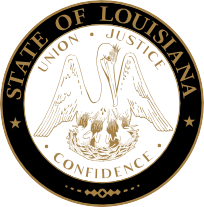 Commercial boardMeeting agendaThursday, June 18, 2020, 9:30 a.m.ROLL CALL – Ms. Tarah Revette PLEDGE OF ALLEGIANCE – Mr. Victor Weston, MemberConsideration of the February 20, 2020 Commercial Board Meeting Minutes.Welcome / Introductions – Mr. Brad Hassert, Compliance DirectorPublic Comment (Non-Agenda Items)NEW BUSINESSCompliance HearingS: a) 	Shield T, L.L.C., Lafayette, Louisiana – Consideration of an alleged violation for acting as a contractor to perform work without possessing a Louisiana State contractor’s license on the Shield T Storage Building project ($150,000.00) in New Iberia, Louisiana. La. R.S. 37:2160(A)(1).b) 	S & S Steel Buildings, Inc., Arnaudville, Louisiana– Consideration of an alleged violation for entering into a contract with an unlicensed contractor to perform work on the Shield T Storage Building project ($51,375.02) in New Iberia, Louisiana. La. R.S. 37:2158(A)(4).a) 	Winters Construction LLC - LA, Oxford, Mississippi – Consideration of an alleged violation for entering into a contract with an unlicensed contractor to perform work on the Heatherwood Apartments project ($325,500.63) in Ville Platte, Louisiana. La. R.S. 37:2158(A)(4).b) 	Texas Building Systems, Inc., Houston, Texas – Consideration of an alleged violation for acting as a contractor to perform work without possessing a Louisiana State contractor’s license on the Heatherwood Apartments project ($325,500.63) in Ville Platte, Louisiana. La. R.S. 37:2160(A)(1).Andy Robertson d/b/a Golden Roofing and Remodeling, Monroe, Louisiana – Consideration of an alleged violation for acting as a contractor to perform work without possessing a Louisiana State contractor’s license on the Loftin re-roof project ($177,817.00) in Monroe, Louisiana. La. R.S. 37:2160(A)(1).a)  	W.R. Newman & Associates, Inc., Nashville, Tennessee – Consideration of an alleged violation for entering into a contract with an unlicensed contractor to perform work on the Tractor Supply project ($198,772.00) in Farmerville, Louisiana. La. R.S. 37:2158(A)(4).b) 	Precise Heating, Air and Electrical, Inc., Batesville, Arkansas – Consideration of an alleged violation for acting as a contractor to perform work without possessing a Louisiana State contractor’s license on the Tractor Supply project ($198,772.00) in Farmerville, Louisiana. La. R.S. 37:2160(A)(1).Triad Builders of Ruston, Inc., Ruston, Louisiana – Consideration of an alleged violation for entering into a contract with an unlicensed contractor to perform work on the All-Weather Athletic Track Gibsland – Coleman School project ($684,000.00) in Gibsland, Louisiana. La. R.S. 37:2158(A)(4).Precision Warehouse Design L.L.C., Carrollton, Texas – Consideration of an alleged violation for acting as a contractor to perform work without possessing a Louisiana State contractor’s license on the Louisiana Fish Fry Warehouse Renovation project ($410,228.43) in Baton Rouge, Louisiana. La. R.S. 37:2160(A)(1).EKA, Inc., Baton Rouge, Louisiana – Consideration of an alleged violation for acting as a contractor to perform work without possessing a Louisiana State contractor’s license on the Hair Crown 3 project ($1,454,880.00) in Baton Rouge, Louisiana. La. R.S. 37:2160(A)(1).Jeff Raybon Construction LLC, Baton Rouge, Louisiana – Consideration of an alleged violation for entering into a contract with an unlicensed contractor to perform work on the Liv Fitness project ($12,600.00) in Baton Rouge, Louisiana. La. R.S. 37:2158(A)(4).Space City Construction Incorporated, Houston, Texas – Consideration of an alleged violation for acting as a contractor to perform work without possessing a Louisiana State contractor’s license on the Self Storage Facility project ($1,671,866.00) in New Orleans, Louisiana. La. R.S. 37:2160(A)(1).The Ridgemont Company, Irving, Texas – Consideration of an alleged violation for entering into a contract with an unlicensed contractor to perform work on the Sprouts Farmers Market #691 project ($3,600,000.00) in Baton Rouge, Louisiana. La. R.S. 37:2158(A)(4).a) 	Cemetery Services Group, Inc., Gretna, Louisiana – Consideration of an alleged violation for entering into a contract with an unlicensed contractor to perform work on the Heavenly Gates project ($700,000.00) in Baton Rouge, Louisiana. La. R.S. 37:2158(A)(4).b)	Shirley A. Anderson d/b/a S. & S. Setting Company, Denham Springs, Louisiana – Consideration of an alleged violation for acting as a contractor to perform work without possessing a Louisiana State contractor’s license on the Heavenly Gates project ($100,921.00) in Baton Rouge, Louisiana. La. R.S. 37:2160(A)(1).c) 	Architectural Stone Imports, Inc., Chelsea, Alabama – Consideration of an alleged violation for acting as a contractor to perform work without possessing a Louisiana State contractor’s license on the Heavenly Gates project ($100,921.00) in Baton Rouge, Louisiana. La. R.S. 37:2160(A)(1).BGT Enterprises, L.L.C., Hammond, Louisiana – Consideration of an alleged violation for entering into a contract with an unlicensed contractor to perform work on the Brandon Thompson Funeral Home project ($204,182.76) in Denham Springs, Louisiana. La. R.S. 37:2158(A)(4).Maco Construction, Inc. of Missouri, Clarkton, Missouri – Consideration of an alleged violation for entering into a contract with an unlicensed contractor to perform work on the Rehab Construction of Oakwood Apartments project ($462,450.00) in Lafayette, Louisiana. La. R.S. 37:2158(A)(4).Stansell Properties & Development LLC, Odessa, Florida – Consideration of an alleged violation for entering into a contract with an unlicensed contractor to perform work on the McDonald’s Restaurant project ($1,625,744.73) in Pineville, Louisiana. La. R.S. 37:2158(A)(4).a) 	McCleskey Construction Company d/b/a McCleskey Mausoleum, Buford, Georgia – Consideration of alleged violations for entering into a contract with an unlicensed contractor and for bidding and/or contracting to perform work in a name other than the name which appears on the official records of the Louisiana State Licensing Board for Contractors to perform work on the Greenoaks Memorial Park Mausoleum Addition project ($299,990.45) in Baton Rouge, Louisiana. La. R.S. 37:2158(A)(4), 2158(A)(3) and Rules and Regulations of the Board Section 133(A).b) 	Davis Mausoleum Builders LLC, Moselle, Mississippi – Consideration of an alleged violation for acting as a contractor to perform work without possessing a Louisiana State contractor’s license Mausoleum project on the Greenoaks Memorial Park ($78,043.00) in Baton Rouge, Louisiana. La. R.S. 37:2160(A)(1).Haddad Contractors LLC, Prairieville, Louisiana – Consideration of an alleged violation for entering into a contract with an unlicensed contractor to perform work on the Westminster Building 3 project ($515,000.00) in Baton Rouge, Louisiana. La. R.S. 37:2158(A)(4).V &V Builders, L.L.C., Alexandria, Louisiana – Consideration of an alleged violation for entering into a contract with an unlicensed contractor to perform work on the Freedman Clinic project ($115,912.81) in Alexandria, Louisiana. La. R.S. 37:2158(A)(4).Drury Southwest, Inc., Cape Girardeau, Missouri – Consideration of an alleged violation for entering into a contract with an unlicensed contractor to perform work on the Drury Inn & Suites project ($169,500.00) in New Orleans, Louisiana. La. R.S. 37:2158(A)(4).STATUTORY CITATIONS:F.	APPROVAL OF LSLBC FINANCIAL AUDIT FOR 2019G.	APPLICATIONS; ADDITIONAL CLASSIFICATIONS; RECIPROCITY:Residential Building Subcommittee Report – Mr. BadeauxConsideration of additional classifications for residential licenses, residential applications and home improvement registrations as listed and attached to the agenda. (Pages 5-28)Consideration of the actions of the June 17, 2020 Residential Building Subcommittee.Consideration of reciprocity and exemption requests as listed and attached to the agenda. (Pages 28-36) – Mr. DupuyConsideration of mold remediation application as listed and attached to the agenda. (Page 37) – Mr. LambertConsideration of additional classifications as listed and attached to the agenda. (Pages 38-44) – Mr. LambertConsideration of commercial applications as listed and attached to the agenda. (Pages 45-73) – Mr. LambertH.	RESOLUTION TO RECOGNIZE AND HONOR THE SERVICE OF BOARD MEMBER BYRON TALBOTI.	REPORTS:	1.	Finance Report – Mr. Dupuy	2.    Staff Report – Mr. McDuff; Ms. Dupuy EXECUTIVE SESSION (IF Necessary)ADJOURNMENT*Applications issued once all requirements were met.MEETING ATTENDANCE PROTOCOL:Everyone entering the Louisiana State Licensing Board for Contractors Building and the Board Room must wear a mask at all times.  Everyone MUST follow the signs placed on each row of the spectator seating area to maintain social distancing and sit only in rows marked and only in chairs with an agenda placed on it.Additional classifications for residential licenses(Pending all requirements being met)Company Name/Classification										 Lic. No.BLUE PRINT BUILDERS LLC  									884312	P O Box 1005, Watson, LA  70786	RESIDENTIAL SWIMMING POOLSCLM CONSTRUCTION LLC									882409	19545 River Breeze Dr., Baton Rouge, LA 70816	RESIDENTIAL SWIMMING POOLSEAGLE EYE INVESTMENTS, LLC								880845	19189 Township Road, Covington, LA  70435	RESIDENTIAL ROOFINGP & P MAYO CONSTRUCTION LLC								886078	10615 Airline Hwy Lot 63, Baton Rouge, LA 70816	RESIDENTIAL ROOFING (SUBCONTRACT LABOR ONLY); RESIDENTIAL MASONRY/STUCCO (SUBCONTRACT LABOR ONLY)PINNACLE EXTERIOR CONSTRUCTION LLC						884331	13825 Jefferson Hwy., Baton Rouge, LA 70817	RESIDENTIAL SWIMMING POOLSSQUARE ONE DEVELOPMENT LLC								881704	135 Boulon, Carencro, LA  70520	RESIDENTIAL SWIMMING POOLSTRAUPMAN CONSTRUCTION LLC								883462	17732 Glen Knoll Avenue, Baton Rouge, LA  70817	RESIDENTIAL SWIMMING POOLSWATKINS & WILLIAMS CONTRACTORS, INC.						884675	7515 Jefferson Highway #250, Baton Rouge, LA  70806	RESIDENTIAL SWIMMING POOLSResidential Applications FOR LICENSE(Pending All Requirements Being Met)COMPANY NAMES*A&J SUPERIOR CONSTRUCTION LLC	147 Banks Ave, Lafayette, LA 70506	RESIDENTIAL BUILDING CONTRACTOR*ACCU-BUILDERS, INC.	P. O. Box 15746, Baton Rouge, LA  70895	RESIDENTIAL BUILDING CONTRACTORALN HOMES, LLC	1921 Foucher Street, New Orleans, LA 70115	RESIDENTIAL BUILDING CONTRACTORANDERSON PETIT, LLC	7770 Gladys Avenue, Suite A, Beaumont, TX 77706	RESIDENTIAL BUILDING CONTRACTORARETE' HOMES, LLC	17889 Old Jefferson Highway, Prairieville, LA 70769	RESIDENTIAL BUILDING CONTRACTOR*ARK-LA-TEX SHOP BUILDERS, INC.	771 Bodcau Station Road, Haughton, LA 71037	RESIDENTIAL BUILDING CONTRACTOR*ARTISTIC BACKYARD CREATIONS LLC	5319 Barberry Ln., Bossier City, LA 71112	RESIDENTIAL SWIMMING POOLS*AZIMUTH CONSTRUCTION LLC	1 Sanctuary Blvd., Mandeville, LA 70471	RESIDENTIAL BUILDING CONTRACTORBATIMENT ORLEANS LLC	4100 Henican Place, Metairie, LA 70003	RESIDENTIAL BUILDING CONTRACTORBATTIATO, SALVATORE	PO Box 9518, Longview, TX 75608	RESIDENTIAL SWIMMING POOLSBEDFORD CONSTRUCTION LLC	83389 North Factory Road, Folsom, LA 70437	RESIDENTIAL BUILDING CONTRACTORBH SHREVE, LLC	5000 Benton Road, Suite 12, Bossier City, LA  71111	RESIDENTIAL SWIMMING POOLS*BJC CUSTOM HOME BUILDERS LLC	1165 Bayou Paul Lane, Saint Gabriel, LA 70776	RESIDENTIAL BUILDING CONTRACTOR*BLANCO'S ROOFING & SHEETMETAL, LLC	13653 Devall Road, Baton Rouge, LA 70818	RESIDENTIAL ROOFINGBLISS CONTRACTING, L.L.C.	PO Box 6313, Bossier City, LA 71171	RESIDENTIAL BUILDING CONTRACTOR*BOSS DEVELOPMENT LLC	4800 Highway 311, Houma, LA 70360	RESIDENTIAL BUILDING CONTRACTOR*CHAD M. BOUTON GENERAL CONTRACTOR LLC	1812 Kilkenny Street, New Iberia, LA 70563	RESIDENTIAL BUILDING CONTRACTOR*CHAMPION COASTAL BUILDERS LLC	PO Box 935, Grand Isle, LA 70358	RESIDENTIAL BUILDING CONTRACTORCIRCLE P CONTRACTORS, LLC	6891 Patrick Lane, Shreveport, LA 71129	RESIDENTIAL ROOFINGCML CONSTRUCTION LLC	3028 Dublin Way, Bossier City, LA 71111	RESIDENTIAL BUILDING CONTRACTORCOMMUNITY CONTRACTORS LA LLC	980 W Georgia Avenue, Many, LA 71449	RESIDENTIAL BUILDING CONTRACTORCONCRETE BY DESIGN LLC	329 Cypress Lakes Drive, Slidell, LA 70458	RESIDENTIAL BUILDING CONTRACTORDANIEL SCHMIDT HOMES LLC	864 Florida Blvd, New Orleans, LA 70124	RESIDENTIAL BUILDING CONTRACTORDEL-CARMEL INVESTMENTS, LLC	1925 Gause Blvd. West, Slidell, LA 70460	RESIDENTIAL BUILDING CONTRACTORDELTA SOUTH CONSTRUCTION LLC	20068 Tammany Ave Bldg, Covington, LA 70435	RESIDENTIAL BUILDING CONTRACTOR*DESIGN BUILD STUDIO, LLC, THE	409 N. Seventh Street, Baton Rouge, LA 70802	RESIDENTIAL BUILDING CONTRACTORDEVON LONG COMPANY LLC	117 Jarrell Drive, Belle Chasse, LA 70037	RESIDENTIAL BUILDING CONTRACTOR*DLH CONSTRUCTION LLC	PO Box 275, Vinton, LA 70668	RESIDENTIAL BUILDING CONTRACTOR*DOUCET BROS. CONSTRUCTION CO., L.L.C.	3 Berkley Avenue, Harahan, LA  70123	RESIDENTIAL BUILDING CONTRACTORDRYDEN CONSTRUCTION LLC	8 Reed Lawrence Road, Deville, LA 71328	RESIDENTIAL BUILDING CONTRACTORDUGAS CONSTRUCTION LLC	141 Pelican Street, Lafayette, LA 70507	RESIDENTIAL BUILDING CONTRACTOR*DUSTIN JONES CONSTRUCTION LLC	5413 Holly Hock, Bossier City, LA 71112	RESIDENTIAL BUILDING CONTRACTOR*ELYOD CONSTRUCTION LLC	PO Box 770525, New Orleans, LA 70177	RESIDENTIAL BUILDING CONTRACTOR*ENGOLIO CALHOUN, LLC	4204 4th Street, Jefferson, LA  70121	RESIDENTIAL BUILDING CONTRACTOR*EPIC ROOFING, LLC	P.O. Box 85175, Baton Rouge, LA 70809	RESIDENTIAL BUILDING CONTRACTOR*FORTIS BUILDING AND DEVELOPMENT, L.L.C.	PO Box 5877, Bossier City, LA  71171	RESIDENTIAL BUILDING CONTRACTOR*FUSELIER BUILDERS, LLC	5138 Luke Powers Road, Lake Charles, LA 70615	RESIDENTIAL BUILDING CONTRACTORGAUCI'S CUSTOM BUILDING & DEVELOPING LLC	229 Klondyke, Long Beach, MS 39560	RESIDENTIAL BUILDING CONTRACTORGIBBOR CONSTRUCTION LLC	6962 Meadow Park Avenue, Baton Rouge, LA 70810	RESIDENTIAL FOUNDATIONS (SUBCONTRACT LABOR ONLY)GNO CONSTRUCTION GROUP LLC	25 Gainswood Dr. E, Marrero, LA 70072	RESIDENTIAL BUILDING CONTRACTORGOLD MEDAL HOMES L.L.C.	2012 Jennifer Ln., Sulphur, LA 70665	RESIDENTIAL BUILDING CONTRACTOR*GULF COAST CABINETRY, LLC	40507 Pumpkin Center Road, Hammond, LA  70403	RESIDENTIAL BUILDING CONTRACTORGULF SOUTH HVAC, L.L.C.	4861 Major Drive, New Orleans, LA 70128	RESIDENTIAL BUILDING CONTRACTORHALLAL, BRETT ANDREW	157 Swallow Street, Covington, LA 70433	RESIDENTIAL BUILDING CONTRACTORHARVEY, CHAD DAVID	119 Tranquility Drive, Mandeville, LA  70471	RESIDENTIAL BUILDING CONTRACTORHERITAGE HOME BUILDERS II, LLC	210 Magnate Drive Suite 204, Lafayette, LA 70508	RESIDENTIAL BUILDING CONTRACTOR*HERITAGE POOLS AND OUTDOOR LIVING, LLC	544 Cliffhaven Dr., Baton Rouge, LA 70810	RESIDENTIAL SWIMMING POOLSIMPECKABLE BUILDERS, LLC	276 Cape Brenton Drive, Slidell, LA 70458	RESIDENTIAL BUILDING CONTRACTOR*INSIGHT BUILDERS LLC	294 Garden Road, New Orleans, LA 70123	RESIDENTIAL BUILDING CONTRACTORJ&N MASONRY LLC	1932 Hugh Drive, Harvey, LA 70058	RESIDENTIAL MASONRY/STUCCO (SUBCONTRACT LABOR ONLY)JAMES EUBANKS CONSTRUCTION, LLC	231 Mcdonald Road, Oak Grove, LA 71263	RESIDENTIAL BUILDING CONTRACTORJB BUILDERS, LLC	60362 L and L Lane, Amite, LA 70422	RESIDENTIAL FRAMING (SUBCONTRACT LABOR ONLY)JEANSONNE, KRISTOPHER RHETT	11476 Juban Parc Avenue, Denham Springs, LA 70726	RESIDENTIAL BUILDING CONTRACTOR*JEFF HOLLAND ENTERPRISES, LLC	4456 David Drive, Kenner, LA 70065	RESIDENTIAL BUILDING CONTRACTOR*JM SUPERIOR SERVICE CO. LLC	252 Stanley Perryman Road, Minden, LA 71055	RESIDENTIAL BUILDING CONTRACTORJOE HERNANDEZ BUILDERS, LLC	9475 Milbank Drive, Shreveport, LA 71115	RESIDENTIAL BUILDING CONTRACTORJOE ROGERS CONSTRUCTION LLC	1717 Job Ave., Zachary, LA 70791	RESIDENTIAL BUILDING CONTRACTORKERN HOMES, LLC	11822 Justice Avenue Suite B7, Baton Rouge, LA 70816	RESIDENTIAL BUILDING CONTRACTORKEY BUILDERS AND ASSOCIATES, LLC	PO Box 2261, Ruston, LA 71273	RESIDENTIAL BUILDING CONTRACTORKGFM LLC	41060 CJ Courtney Road, Gonzales, LA 70737	RESIDENTIAL MASONRY/STUCCO (SUBCONTRACT LABOR ONLY)*LAFLEUR, JOSEPH SCOTT	895 Ninth Street, Ville Platte, LA 70586	RESIDENTIAL BUILDING CONTRACTOR*LAKE AREA ROOFING LLC	967 Ravenhurst, Lake Charles, LA 70611	RESIDENTIAL BUILDING CONTRACTOR; RESIDENTIAL ROOFINGLANDAVERDE, HUMBERTO	8018 Constellation Lane, Houston, TX 77075	RESIDENTIAL BUILDING CONTRACTORLANDMARK OF LOUISIANA, LLC	203 Shadows Bend Drive, Baton Rouge, LA 70810	RESIDENTIAL BUILDING CONTRACTORLAW, TERRY NUNNERY	11440 Mccullough Road, Zachary, LA 70791	RESIDENTIAL FOUNDATIONS (SUBCONTRACT LABOR ONLY); RESIDENTIAL FRAMING (SUBCONTRACT LABOR ONLY)LEGACY CONTRACTING SERVICES LLC	962 Miller Road, Opelousas, LA 70570	RESIDENTIAL BUILDING CONTRACTORLERMA CONSTRUCTION LLC	1172 Rosedale Dr., Baton Rouge, LA 70815	RESIDENTIAL FRAMING (SUBCONTRACT LABOR ONLY)*LIVE OAK GENERAL CONTRACTING LLC	17407 Faust Lane, Independence, LA 70443	RESIDENTIAL BUILDING CONTRACTORLJZ CONTRACTORS LLC	4252 Leo Kerner Pkwy., Marrero, LA 70072	RESIDENTIAL BUILDING CONTRACTORLOUISIANA STATEWIDE AIR AND POWER INC	PO Box 1287, Marrero, LA 70073	RESIDENTIAL BUILDING CONTRACTOR*LUDLAM CONSTRUCTION LLC	13900 Calle Sevario Drive, Prairieville, LA 70769	RESIDENTIAL BUILDING CONTRACTORLYNN CHARLES GROUP LLC	14663 Bailey Dr., Baton Rouge, LA 70816	RESIDENTIAL BUILDING CONTRACTOR*LYTELL ENTERPRISES LLC	221 Orangewood Drive, Lafayette, LA 70503	RESIDENTIAL BUILDING CONTRACTORMACKAYCONSTRUCTION LLC	216 Sabbath Road, Youngsville, LA 70592	RESIDENTIAL BUILDING CONTRACTORMARQ RESIDENTIAL LLC	143 Acadian Lane, Mandeville, LA 70471	RESIDENTIAL BUILDING CONTRACTORMICHAEL WATSON CONSTRUCTION, LLC	160 Hattaway Rd., Calhoun, LA 71225	RESIDENTIAL BUILDING CONTRACTOR*MILLER, RONALD ZEPHRIN	6174 Mire Highway, Church Point, LA  70525	RESIDENTIAL BUILDING CONTRACTORMOREIRA, MARIA FERNANDA	6063 Perlita Street, New Orleans, LA 70122	RESIDENTIAL BUILDING CONTRACTORMORRISON'S SEWER SYSTEMS, LLC	170 RTJ Road, Anacoco, LA 71403	RESIDENTIAL BUILDING CONTRACTOR*MS RIVER CONSTRUCTION LLC	44B Duck Pond Road, Natchez, MS 39120	RESIDENTIAL BUILDING CONTRACTOR*NC COOPER CONSTRUCTION LLC	5821 N. Oak Dr., Marrero, LA 70072	RESIDENTIAL BUILDING CONTRACTOR*NELA CONSTRUCTION, L.L.C.	109 East Madison Avenue, Bastrop, LA  71220	RESIDENTIAL BUILDING CONTRACTOR*NELSON SPECIALTY INDUSTRIAL LLC	9627 Line Drive, Denham Springs, LA 70726	RESIDENTIAL BUILDING CONTRACTOR*NEXLEGACY, L.L.C.	201 Taylor Street #F, Hutto, TX 78634	RESIDENTIAL BUILDING CONTRACTORPALMETTO SOLAR, LLC	1505 King St Ext Suite 114, North Charleston, SC 29405	RESIDENTIAL BUILDING CONTRACTORPOWER HOUSE DEVELOPMENTS, LLC	5420 Corporate Blvd., Ste. 206, Baton Rouge, LA  70808	RESIDENTIAL BUILDING CONTRACTORPREMIER CONSTRUCTION SOLUTIONS, LLC	1008 Wiegand Drive, Westwego, LA 70094	RESIDENTIAL BUILDING CONTRACTORPRIME SOUTH CONTRACTING LLC	1725 N Hearne Ave., Suite H, Shreveport, LA 71107	RESIDENTIAL BUILDING CONTRACTOR*PRO CONSTRUCTION ONE LLC	947 Florida Avenue SW, Denham Springs, LA 70726	RESIDENTIAL BUILDING CONTRACTORREBA STUCCO LLC	906 Lincoln Drive, Shreveport, LA 71107	RESIDENTIAL MASONRY/STUCCOREYNOLDS III, JOSEPH DANIEL	1008 West 8th Street, Deridder, LA 70634	RESIDENTIAL BUILDING CONTRACTORROPER HOME BUILDERS, LLC	2566 Bellevue Lakes Street, Paulina, LA 70763	RESIDENTIAL BUILDING CONTRACTORROYALFRONT LLC	506 Oregon Trail, Monroe, LA 71202	RESIDENTIAL BUILDING CONTRACTORSALEM DEVELOPMENT, LLC	2505 Williams Blvd Suite A, Kenner, LA 70062	RESIDENTIAL BUILDING CONTRACTORSEERO DEVELOPMENT LLC	1626 Cottondale Drive, Baton Rouge, LA 70815	RESIDENTIAL BUILDING CONTRACTORSERIOUS STUCCO LLC	14937 Profit Road, Baton Rouge, LA 70817	RESIDENTIAL MASONRY/STUCCOSOFOLUWE, TAMMY	6757 Sumrall Drive, Baton Rouge, LA 70812	RESIDENTIAL BUILDING CONTRACTORSOUTHERN COAST CONSTRUCTION LLC	111 Rosedale Drive, Lafayette, LA 70508	RESIDENTIAL BUILDING CONTRACTORSOUTHERN POINTE CONSTRUCTION, LLC	PO Box 189, Mandeville, LA 70470	RESIDENTIAL BUILDING CONTRACTOR*SULLIVAN, WILLIAM P.	36061 Cane Market Road, Denham Springs, LA 70726	RESIDENTIAL FRAMING (SUBCONTRACT LABOR ONLY)*T.C. CONSTRUCTION, INC.	44462 Edward Guidry Rd., Saint Amant, LA 70774	RESIDENTIAL BUILDING CONTRACTORTHERIOT BROTHERS INSTALLATIONS, L.L.C.	101 Fern Dr., Covington, LA 70433	RESIDENTIAL BUILDING CONTRACTORTHOMAS, HENRY HUNTER	217 Triple T Lane, Keatchie, LA 71046	RESIDENTIAL BUILDING CONTRACTOR*TIM LEBLANC CONSTRUCTION, LLC	10056 Lee Settlement Road, Folsom, LA 70437	RESIDENTIAL FRAMING (SUBCONTRACT LABOR ONLY)TOURAL III, LENEST J.	35024 Harmony Lane, Denham Springs, LA 70706	RESIDENTIAL SWIMMING POOLS*TPH PROPERTIES LLC	5028 Rebecca Blvd, Kenner, LA 70065	RESIDENTIAL BUILDING CONTRACTORTROUTMAN, PHILIP GLENN 	17459 Beckfield Avenue, Baton Rouge, LA 70817	RESIDENTIAL BUILDING CONTRACTOR*TRUONG, HAI QUOC	21 Lake Elizabeth Court, Harvey, LA 70058	RESIDENTIAL BUILDING CONTRACTORVALENTINO BUILDERS LLC	1435 Drehr Ave., Baton Rouge, LA 70808	RESIDENTIAL BUILDING CONTRACTOR*VERTEX CONSTRUCTION GROUP L.L.C.	P. O. Box 1776, Denham Springs, LA  70727	RESIDENTIAL BUILDING CONTRACTORVIGUERIE HOMES, L.L.C.	11696 River Highland Drive, St Amant, LA 70774	RESIDENTIAL BUILDING CONTRACTORVP PAINTING COMPANY LLC	4021 Deerglen Drive, Harvey, LA 70058	RESIDENTIAL BUILDING CONTRACTORWEST CONSTRUCTION SERVICES LLC	309 Janis Street, New Roads, LA 70760	RESIDENTIAL BUILDING CONTRACTORWILLARD HOMES LLC	17579 Jaycee Road, Iowa, LA 70647	RESIDENTIAL BUILDING CONTRACTORWIMWAL LLC	670 Albemarle Drive Suite 600, Shreveport, LA 71106	RESIDENTIAL BUILDING CONTRACTOR*WINTERS CONSTRUCTION LLC - LA	1739 University Ave. #292, Oxford, MS 38655	RESIDENTIAL BUILDING CONTRACTORWOLD SR., KEVIN MICHAEL	3676 Topsy Road, Lake Charles, LA 70611	RESIDENTIAL BUILDING CONTRACTOR*YATES BUILDERS & PROPERTIES, LLC	322 Cheelis Road, West Monroe, LA 71292	RESIDENTIAL BUILDING CONTRACTORHOME IMPROVEMENT REGISTRATION APPLICATIONS(Pending All Requirements Being Met)COMPANY NAMES*1STTIMECONSTRUCTION, LLC	238 Riverview Dr., Saint Rose, LA 70087365 MAINTENANCE A/C & HEATING LLC	8510 Hayne Blvd, New Orleans, LA 701273GS REMODELING SERVICE, LLC	201 Rue Beauregard Ste. 202, Lafayette, LA 70508*5 RYDER CONSTRUCTION, LLC	21248 Hwy 102, Jennings, LA 70546*AAA - RENOVATION, LLC	212 Saint Francis St., Houma, LA 70364*ABOVE ALL CONSTRUCTION, LLC	8573 Jefferson Hwy, Harahan, LA 70123*ACADIANA HANDYMAN SERVICES, L.L.C.	P O Box 658, Maurice, LA 70555ACED HOMES CONTRACTING, LLC	5515 Freret St., New Orleans, LA 70119*ACES OILFIELD SERVICES INC	12 David Burns Rd., Boyce, LA 71409*ACME BRICK COMPANY	103755 E Airline Hwy, Saint Rose, LA 70087*AFFORDABLE HOME IMPROVEMENTS OF LAFOURCHE, L.L.C.	286 Choctaw Road, Thibodaux, LA 70301*AIR-DOC MECHANICAL ELECTRICAL LLC	12490 Calcote Rd., Gonzales, LA 70737*AJ BUILDERS OF LA LLC	3221 Fairfield, Shreveport, LA 71104*A-LIST RENOVATIONS LLC	23482 Judith St., Mandeville, LA 70448ALL SQUARE CONSTRUCTION LLC207 Harvest Lane, Haughton, LA 71037*ALLEN ROOFING LLC	350 Church St., Sarepta, LA 71071*ALLWALLS RESTORATION L.L.C.	24010 Hwy 386, Grosse Tete, LA 70740*AM PROPERTIES AND PRESERVATION LLC	5045 Hastings Street, Metairie, LA 70006AMERICAN PROPERTY MANAGEMENT GROUP, LLC	8261 Summa Ave., Ste. E, Baton Rouge, LA 70809*ANGELS HOME BUILDERS INC	6018 Charlotte Dr., New Orleans, LA 70122ANGEL'S REMODELING LLC	900 Maryland Ave., Kenner, LA 70062*ARCEMENT, MASON JOHN	P O Box 81, Mathews, LA 70375ARCHIE HOME IMPROVEMENTS, L.L.C.	18220 Fountain Hill Blvd., Prairieville, LA 70769AREVALO'S MASONRY, INC.	918 Martinez Rd., Thibodaux, LA 70301*ARISTEO GARCIA CONSTRUCTION LLC	516 Delery Street, New Orleans, LA  70117ARKELYS, LLC	6905 Kawanee Ave., Metairie, LA 70003ARK-LA-TEX GARAGE DOORS, L.L.C.771 Bodeau Station Road, Haughton, LA 71037*ARKLATEX PROPERTY SERVICES, LLC	P O Box 605, Benton, LA 71006ARMSTEAD, DARYL WAYNE P O Box 75157, Baton Rouge, LA 70874ASSURED FLOORING, INC.	4396 Perkins Road, Baton Rouge, LA  70808*A-TEAM GENERAL CONTRACTING LLC	207 Baylor Ct., Macon, GA 31220*B&C ROOFING L.L.C.	5522 N. Snowden Ave., Baton Rouge, LA 70817*BAYOU FENCE COMPANY LLC	28636 George White Rd., Holden, LA 70744*BAYOU OVERHEAD DOOR, INC.	307 Cryer Street, West Monroe, LA 71291BCM CONTRACTORS LLC	116 Blue Ridge Dr., Gray, LA 70359*BEN CLARK HOME MAINTENANCE & RENTAL PROPERTIES, L.L.C.	4035 Beech St., Baton Rouge, LA 70805*BENGTSON RENOVATIONS LLC	11111 Chauvin Ave., Kaplan, LA 70548BFF DESIGNS, L.L.C.2551 Hwy 159, Minden, LA 71055*BLUE TIGER CONSTRUCTION LLC	P O Box 2141, Huntersville, NC 28070*BML CONSTRUCTION LLC	3846 S Inwood Ave, New Orleans, LA 70131BOSS CONSTRUCTION LLC	2900 West Fork Dr., Suite 401, Baton Rouge, LA 70827*BOUNDS BROTHERS ROOFING AND CONSTRUCTION LLC	220 Rue Plaisance, Youngsville, LA 70592*BOWMAN, GLEN	626 Gauthier Ln., Simmesport, LA 71369BOYLAN SR., BRANDON J.	1812 Concord Ave., Metairie, LA  70003*BR FLOORING LLC	6711 Silver Springs Dr., Greenwell Springs, LA 70739*BRISCOE, CORY WAYNE	405 Claudia Drive, Lafayette, LA 70507BROWN BLESSINGS LLC	4920 Elysian Fields Ave., New Orleans, LA 70122*C & I CONSTRUCTION LLC	10391 Ridgely Dr., Baton Rouge, LA 70809*C & J ROOFING, LLC	1780 E. Bert Koons Industrial Loop, Suite 307, Shreveport, LA 71105*C3NOLA INVESTMENT GROUP LLC	5568 Catina St., New Orleans, LA 70124CAFETOMAS & BAKERY LLC	728 Lambert St., Mandeville, LA 70448CALANDRO RESTORATION LLC	9278 Blue Ridge Ave., Baton Rouge, LA 70806*CALEB CLARK CONSTRUCTION LLC	14141 Carey Rd., Baker, LA 70714CAMPBELL, WILLIAM11205 Mollylea Dr., Baton Rouge, LA 70815CANARY ENTERPRISES LLC	208 Davidson Rd., Arcadia, LA 71001*CAPS DESIGN/BUILD, LLC	70513 Abita Ave., Mandeville, LA 70471*CARDINAL CONSTRUCTORS, LLC	38093 Misty Grove Ct., Prairieville, LA 70769*CARRIAGE HOUSE CONSTRUCTION, LLC	140 Carriage Lane, Jonesville, LA 71343CARTER'S CONSTRUCTION #1 LLC	141 Blackwell Ln., Belle Rose, LA 70341*CASH RENOVATIONS LLC	606 Doctor Gorman Dr., Belle Chasse, LA 70037CASTELLANO'S HOME IMPROVEMENT LLC	295 S. Flannery Rd., Baton Rouge, LA 70815*CHAPMAN, JACOB MICHAEL	208 Ormond Oaks, Destrehan, LA  70047*CHRIS' HOME IMPROVEMENTS, LLC	223 Richland Drive, Thibodaux, LA 70301CIP RENOVATIONS PLUS LLC	2100 Mockingbird Lane, Bossier City, LA 71111*CIRCLE P CONTRACTORS, LLC	6891 Patrick Lane, Shreveport, LA 71129*CLEMENTS CONSTRUCTION, LLC	805 White Oak Dr., Lafayette, LA 70506COLE BRYAN CONSTRUCTION, LLC	546 Corney Creek Dr., Farmerville, LA 71241COLLINS, ROBERT QUINCY	5620 Emerald Dr., Lake Charles, LA 70615*COMO'S HOME IMPROVEMENT LLC	6928 Celia Ave., Baton Rouge, LA 70811CONNOR INVESTMENT GROUP LLC	English Colony 1708, La Place, LA 70068*CONSTRUCTION SOLUTIONS BY JOEY, LLC	411 Juliette Lane, Mandeville, LA 70448*CORNERSTONE CONSTRUCTION GROUP LLC	10204 Los Altos Dr., Shreveport, LA 71115*CORY'S SUPERIOR HOME IMPROVEMENTS LLC	35261 Laurent Rd., Slidell, LA  70460*CRC SANITATION SOLUTIONS, LLC	32 East Airline Dr., Kenner, LA 70062*CREATIVE BUILDERS, L.L.C.	342 Brossette Ln., Grand Cane, LA 71032*CREWS CONTRACTING SERVICES, L.L.C.	6972 Highway 1, Belle Rose, LA 70341*CRISTIAN CONSTRUCTION LLC	200 Metairie Ct., Metairie, LA 70001*CROSS CONSTRUCTION CO. INC.	181 Allen Rd., Jonesville, LA 71343CURBING KREWE, L.L.C., THE	3131 Green Terrace Rd., Shreveport, LA 71118CUSTOM DIRECT LLC	1103 Hodges St., Apt. 2, Lake Charles, LA 70601*CUZEE CONSTRUCTION LLC	5053 Craig Ave., Kenner, LA 70065*D&D REALTY AND DEVELOPMENT, LLC	7605 Westbank Expressway, Suite F, Marrero, LA 70072D. FIELDS CONSTRUCTION & ENVIRONMENTAL SERVICES INC	208 Meadow Gate Dr., Lafayette, LA 70508*DABEC INTERNATIONAL LLC	42194 Jamie Rd., Prairieville, LA 70769*DAT CABINET SHOP LLC	108 Cypress Lane, Thibodaux, LA 70301DAVE W ENTERPRISES LLC	179 Sundance Drive, Ruston, LA 71270DELTA DECORATIVE CONCRETE, LLC	2344 W. Contour, Baton Rouge, LA 70809DELTASTREAM RENOVATION LLC	2017 Old Natchitoches Rd., West Monroe, LA 71291*DESIGNER PRODUCTS AND INSTALLATION, LLC	1012 Hawn Ave., Shreveport, LA 71107DEVLIN INVESTMENTS, LLC	201 E. 30th Street, Reserve, LA 70084*DICKENS, KIMBERLY ANN	2110 Apple St., Deridder, LA 70634DIRECT SERVICES INC.	5717 East Hwy 90, New Iberia, LA 70560DM DAILEY LLC	405 River Rd., Lafayette, LA  70501DOCKS UNLIMITED LLC	698 S. Perkins Ferry, Lake Charles, LA 70611DORIN'S CONSTRUCTION LLC	17423 Lake Azalea Dr., Baton Rouge, LA 70817DOUGAY, JEREMY W.	1165 Whippooewill Dr., Lake Charles, LA 70611*DUNN'S CARPENTRY AND REMODELING LLC	126 Harry Brown St., Port Allen, LA  70767*DUSTIN'S CUSTOM CARPENTRY LLC	3912 Briant Dr., Marrero, LA 70072DYNAMIC GENERAL SERVICE CONTRACTOR, LLC	2640 Leaf Ln., Shreveport, LA 71109*E. J 'S CONSTRUCTION COMPANY L.L.C.	4155 Essen Lane, Apt. 281, Baton Rouge, LA 70809EASTOFWICK CONSTRUCTION L.L.C.	2137 A.P. Tureaud, New Orleans, LA 70119ED HILBERT ROOFING & REMODELING, LLC	9040 Lone Oak Dr., Shreveport, LA 71118*ELITE INNOVATIONS CONSTRUCTION & DESIGN INC.	290 Kleinpeter Dr., Thibodaux, LA 70301*EXTREME ROOFING LOUISIANA, LLC	2137 S Commerce Ave, Ste. C114, Gonzales, LA 70737FARINACCI'S HOME IMPROVEMENT, LLC	4508 King St., Metairie, LA 70001*FITZMORRIS ENTERPRISES LLC	P O Box 3758, Covington, LA 70434*FIX-IT FRANK LLC	6901 Veterans Memorial Blvd., Apt. 88, Metairie, LA 70003FLIP DESIGN, LLC	515 Fairgrounds Rd., #45, Natchitoches, LA 71457*FREY'S CURB APPEAL, LLC	4517 Metropolitan Dr., New Orleans, LA 70126FUDESCO CONSTRUCTION GROUP, LLC	18092 Manning Dr., Prairieville, LA  70769*G & G INSTALLATIONS L.L.C.	122 Delta St., Belle Chasse, LA 70037G.S. RENOVATIONS, LLC	3515 Jurgens Street, Metairie, LA  70002*GABRIELS FLOORING & GRANITE INSTALL LLC	205 Portsmouth Dr., Slidell, LA 70460GALMON INTERNATIONAL, LLC	2306 Caswell Ln., Metairie, LA 70001GEAR UP HANDYMAN SERVICE LLC	26055 Fairgrounds Blvd., Bush, LA 70431GENERATIONAL HOMES LLC	7523 West Congress, Duson, LA 70529GERARDO FRAMING, LLC	315 Euclair Dr., Thibodaux, LA 70301GILBERTI CONSTRUCTION LLC	28508 Loiret Ct., Ponchatoula, LA 70454*GNO CONSTRUCTION GROUP LLC	25 Gainswood Dr. E, Marrero, LA 70072*HARDSHIP PROPERTIES, LLC	118 W. Hall Ave., Slidell, LA 70460HARDY'S CREATIVE HOME IMPROVEMENTS, LLC	287 Acadiana Creek Dr., Shreveport, LA 71106HARMONY HOME SERVICES, LLC	413 Harmony St., New Orleans, LA 70115*HARRIS, JASON	281 Lake Pride Dr., Baton Rouge, LA 70820HEBERT III, WAYBRUN JOSEPH 	P O Box 4381, Houma, LA 70361HEBERT, BRYANT	11037 North Rd., Erath, LA 70533HEBERT, KENNY JAMES	8934 La Hwy 39, Abbeville, LA 70510*HENRY'S PAINTING LLC	211 Woodhaven Rd., Youngsville, LA 70592HERNANDEZ STUCCO, LLC	22238 Strain Rd., Mandeville, LA 70471HICKMAN, LUTHER WILLIAM	54149 Hwy 433, Slidell, LA 70461HILLTOP HOME SERVICES, LLC	5047 Hwy 112, Deridder, LA 70634*HUDSON SOLUTIONS GROUP LLC	37 Patricia Drive, Covington, LA 70433*HUNT'S HOME IMPROVEMENT, LLC	1724 S. Winterville Rd., Port Allen, LA 70767*HURST SR., LEON	2243 Telestar Street, Harvey, LA  70058*IDEAL IMPROVEMENTS LLC	200 Roselawn Blvd., Lafayette, LA 70503INFRONT ROOFING LLC	154 S. Houston Lake Rd., Ste. 800, Warner Robins, GA 31088*INSPIRED DESIGNERS LLC	4716 Jeannette Dr., Metairie, LA 70003*INTEGRITY ROOFING AND RESTORATION LLC	30294 St. John Dr., Lacombe, LA 70445ISLA CONSTRUCTION & LANDSCAPING LLC	129 Lamar Road, Choudrant, LA  71227*J & A CUSTOM CONSTRUCTION LLC	3358 Drusilla Ln., Suite 1D, Baton Rouge, LA 70809*J&D MULTISERVICES, LLC	409 Georgetown Dr., Kenner, LA 70065J. DANIEL ENTERPRISES, LLC	10873 Hillrose Ave., Baton Rouge, LA 70810*JACKSON, BRIAN	68052 Hwy 41, Lot 2, Pearl River, LA 70452*JAMES MAINTENANCE AND CONSTRUCTION LLC	PO Box 2101, Denham Springs, LA  70727JAVIER RAMOS LLC	3614 Arizona Ave., Kenner, LA 70065JAY-STARR CONSTRUCTION LLC	5959 Snowden Dr., Baton Rouge, LA 70816*JML CONSTRUCTION & ENVIRONMENTAL, LLC	309 Facile Rd., Scott, LA 70529*JORGE MORENO PAINTING LLC	5500 Perkins Rd Apt 2137, Baton Rouge, LA 70808JSS MASONRY CONSTRUCTION L.L.C.	720 Vouray Drive, Apt. C, Kenner, LA 70065JTP CONSTRUCTION LLC	404 Rue Du Belier, Lafayette, LA 70506K & G HOME RENOVATIONS, LLC	P.O. Box 58591, New Orleans LA 70158-8591*KEEGAN DESIGN & REMODELING CO., LLC	123 Tinsley Drive, Belle Chasse, LA 70037*KENNY'S HOME IMPROVEMENT, LLC	8934 LA Hwy 339, Abbeville, LA 70510*KEVIN WHIDDON ENTERPRISES, LLC	5635 Marshal Foch Street, New Orleans, LA  70124KINGS OF PAINT LLC	217 Brentwood Blvd., Lafayette, LA 70503*KP RENOVATIONS, LLC	3001 Legend St., Meraux, LA 70075*LA HOME REMODELING LLC	P O Box 755, Walker, LA  70785LACHNEY, WALTER MATTHEW	804 Limestone Dr., Haughton, LA 71037LANY DESIGNS LLC	357 St. Andrews Blvd., Laplace, LA 70068*LEAP PROFESSIONAL REMODELING LLC	1300 Taylor St., Kenner, LA 70062LEBEUF & COMPANY LLC	P O Box 151, Baker, LA 70704LEMUS CONSTRUCTION LLC	4425 Meadowdale St., Metairie, LA 70006*LEO'S RENOVATIONS LLC	624 Avenue F, Marrero, LA 70072*LKG PROPERTIES LLC	209 Green Ridge Dr., Youngsville, LA 70592*LOFNO SOLUTIONS, LLC	P O Box 138, Saint Martinville, LA 70582*LOPEZ LLC	2370 St. Mary Street, Thibodaux, LA 70301*LOPEZ, JASON EDWARD	PO Box 603, Waskom, TX 75692*LOUISIANA LEGACY OUTDOOR SOLUTIONS, LLC	4031 Elizabeth Lane, Benton, LA 71006LUPARELLO RENOVATIONS LLC	P O Box 487, Mandeville, LA 70470*M AN S CONTRACTING LLC	125 Primrose Lane, Westwego, LA 70094M AND M SERVICES OF LOUISIANA, L.L.C.	712 Sugar Pine Circle, Madisonville, LA 70447*MAGNOLIA PROPERTY SOLUTIONS LLC	7515 Jefferson Hwy, Ste. 242, Baton Rouge, LA 70806*MALCOLM ADAMS ROOFING, LLC	1912 Glenmore Ave., Baton Rouge, LA 70808MAMOLO, TATE ANTHONY	1224 Francis St., Marrero, LA 70072*MARKET STREET INC.	P O Box 4823, Baton Rouge, LA 70821*MARTINEZ CONSTRUCTION & EXTERIORS, LLC	12427 Gawain, Baton Rouge, LA 70816MILTON LACHNEY HOME IMPROVEMENTS, L.L.C.	P. O. Box 111, Norco, LA  70079MIXON, KEVIN RAY	134 2Nd St., Sarepta, LA 71071MULTI ALLIANCE MANAGEMENT GROUP 7 LLC	6969 Titian Ave., Baton Rouge, LA 70806NDRC RESTORATIONS INC	802 Mason Drive, Bossier City, LA 71112NICHE DECOR, LLC	1411 S. Wilson Ave., Metairie, LA 70003*NOLA CONSTRUCTION AND HANDYMAN LLC	4490 Euphrosine St., New Orleans, LA 70125*NOTO HOME ADVANCEMENT, INC.	8941 Boone Dr., Baton Rouge, LA 70810NWLA HOME SERVICES LLC	909 Mcdade St., Bossier City, LA 71112*OUR CIRCLE CONSTRUCTION LLC	120 Maria Ave., Grambling, LA 71245*P&M CONCRETE SERVICES LLC	2540 Whippletree Dr., Harvey, LA 70058*P&O REMODELING LLC	17207 East Park Ave, Hammond, LA 70403*PALESTINA METAL SERVICES LLC	6110 Hodgson Avenue, Metairie, LA 70003PALMARES PAINTING, LLC	3013 Cornell Dr., Marrero, LA 70072*PAUL MEYERS CONSTRUCTION, LLC	1621 Duchamp Rd., Broussard, LA 70518*PD4 RENOVATIONS, LLC	3891 Lafitte Larose Hwy., Marrero, LA 70072PELICAN ROOFING GROUP LLC	22215 Prats Dairy Rd., Abita Springs, LA 70420*PEN CONSTRUCTION GROUP, LLC	1831 Royal Aberdeen Ave., Zachary, LA 70791*PEOPLE'S CHOICE FLOORING AND REMODELING LLC	5306 Primrose Ln., Bossier City, LA 71112PERFORMANCE CONSTRUCTION SERVICES LLC	501 Hickory St., Thibodaux, LA 70301PITCH PERFECT EXTERIORS LLC	10005 Commander Dr., Shreveport, LA 71106PONDEROSA PAINTING LLC	36488 Pine St Ext, Pearl River, LA 70452*POWER MAX, LLC	12309 Oak Colony, Geismar, LA 70734*PREMIER HOME IMPROVEMENT CO., INC.	502 Eraste Landry Rd., Lafayette, LA 70506*PREMIER PLUMBING - HEATING - COOLING CONTRACTORS, INC.	2530 Linwood Ave., Shreveport, LA 71103*PRIME SOUTH CONTRACTING LLC	1725 N Hearne Ave., Suite H, Shreveport, LA 71107*PRIORITY ROOFING LLC	2661 Murray St., Shreveport, LA 71108*PROFESSIONAL HOME SERVICES AND REPAIRS LLC	4221 W. Prien Lake Road, Lake Charles, LA 70605PROPERTY QUEST, LLC	3500 Wedgwood Dr., Harvey, LA 70058PROPERTY VALUATION SERVICES, LLC	6863 Kodiak Dr., Baton Rouge, LA 70810PROSSER CONTRACTING, L.L.C.	813 Fonda Street, Paradis, LA 70080PW ROOFING LLC	2331 Mills St., Lot 63, Lafayette, LA 70507*QUALITY ONE CONTRACTOR, L.L.C.	246 Riverview Drive, St. Rose, LA  70087*R.C.I. ROOFING COMPANY, INC.	2810 Louetta Rd., Suite 2, Spring, TX 77388*R.J. COCHRAN, LLC	328 Markham Dr., Slidell, LA 70458RAYNES ILL, JAMES KENNETH	164 Hwy 6, Natchitoches, LA  71457*RDK CONSTRUCTION LLC	669 Lakeshore Village Dr., Slidell, LA 70461REGENCY CONTRACTING GROUP LLC	212 Lac Segnette, Luling, LA 70070*REVOLUTION SERVICE GROUP LLC	10331 Goldsberry Rd., Shreveport, LA 71106*RIVERSIDE INDUSTRIES OF BELLE CHASSE CORP	9293 Hwy23, Bldg #7, Belle Chasse, LA 70037ROBERTSON SERVICES LLC	1158 Henleyfield Mcneill Rd., Carriere, MS 39426ROBICHAUX BUILDERS LLC	30065 Leslie St, Albany, LA 70711ROLLINS CONSTRUCTION LLC	6584 Jerry Hebert Rd., Lake Charles, LA 70615*ROOFING GUYS, LLC	102 Roland Cir, Duson, LA 70529SANDRA & A. STUCCO, L.L.C.	2808 Rosetta Dr., Chalmette, LA 70043*SEAMLESS GUTTERS OF NATCHITOCHES LLC	253 Plantation Pt., Natchitoches, LA 71457SHANE KIRKPATRICK LLC	273 Lake Rd., Vivian, LA 71082*SILVA FLOOR SERVICES, LLC	1708 Hall Ave., Metairie, LA 70003*SIMMONS PROPERTY MANAGEMENT, LLC	1780 E Bert Kouns, #802, Shreveport, LA 71105*SKY IMPERIAL DIVA LLC	2209 30Th Street, Apt. B, Kenner, LA. 70065*SLAYDON, BRYAN LAWRENCE	276 Ponderosa Rd., Deridder, LA 70634*SMALL TOWN BUILDERS' LLC	441 Bradford Rd., Amite, LA 70422SOUTH GRID BUILDERS LLC	717 Dimitri Ave., Metairie, LA 70001*SOUTHWEST MAINTENANCE & CONSTRUCTION, LLC	6022 Mary Ann St., Lake Charles, LA 70615*STANDARD MARBLE INC. LLC	804 Colony Pl., Metairie, LA 70003*STATEWIDE REMODELING OF ARKANSAS, LLC	P O Box 2287, Grapevine, TX 76099*SWLA ROOFING PRO'S LLC	611-A West 3Rd St., Deridder, LA 70634*T L J SERVICES LLC	P O Box 909, Denham Springs, LA 70727*TAG HEATING AND COOLING LLC	162 Sun Valley Drive, Monroe, LA 71203*TBC GENERAL CONTRACTORS, L.L.C.	3185 Balis Drive, Suite 106, Baton Rouge, LA 70808*TDB CONSTRUCTION SERVICES LLC	18491 Coin Rd., Covington, LA 70435*TEXOLA, LLC	670 Albermarle Dr., Ste. 102, Shreveport, LA 71106THOMAS LEE LLC	42274 Pleasant Ridge Road Ext, Ponchatoula, LA 70454*TITAN ROOFING, LLC	21750 Hardy Oak Blvd., Suite 102, San Antonio, TX 78258TNT NEW CONSTRUCTION AND RENOVATION, LLC	5217 West Sandy Bayou Dr., Alexandria, LA 71302*TOP 2 BOTTOM HOME IMPROVEMENT, LLC	P O Box 870806, New Orleans, LA 70187*TOUCHSTONE ROOFING LLC	331 Milam Street Ste. 200, Shreveport, LA 71101*TOURAL III, LENEST J.	35024 Harmony Lane,Denham Springs, LA 70706*TRI SQUARE SERVICES LLC	2480 Quince Michael Ln., Lake Charles, LA 70605*TRI-STATE BUILDERS, INC.	616 North Giles Street, Springhill, LA  70175*TROPHY CONSTRUCTION LLC	184 Downs Dr., Benton, LA 71006*TRUSTED COVER ROOFING AND CLAIMS LLC	P O Box 993, Benton, LA 71006*UNION CONSTRUCTION & DIRT, LLC	P O Box 582, Farmerville, LA 71241*V & V ROOFING & SHEET METAL, L.L.C.	9120 Amber Drive, Baton Rouge, LA 70809*VR&C, LLC	825 Shady Glen Dr., Baton Rouge, LA 70816*WEATHER PROTECTION COMPANY, LLC, THE	322 Ranchette Rd., Monroe, LA 71203WE'LL DO IT CONSTRUCTION & REPAIRS, LLC	3701 Canal St., Suite U, New Orleans, LA 70119*WIGGINS AND SON INC.	2605 Johnston St., Lafayette, LA 70503WILLIAMS, ALLEN EDDIE	20051 Old Scenic Hwy, #2003, Zachary, LA 70791WWS4 CONSULTING LLC	4639 Dixie Blvd., Shreveport, LA 71129YAB ENTERPRISE, LLC	P O Box 13946, Alexandria, LA 71315ZITO PROPERTIES, LLC	6932 Monroe Hwy, Ball, LA 71405LICENSURE EXEMPTION REQUESTS(Pending all Requirements Being Met)RECIPROCITY5 STAR SOLAR, LLCP.O. Box 1305, Riverton, UT 84065Status: Application; Electrical Work (Statewide)Qualifying Party: Scott Christopher LeducExaminationADVANCED POWER TECHNOLOGIES, LLC1500 N. Powerline Road, Pompano Beach, FL 33069	Status: Currently Licensed (CL.49518) Adding Qualifying Party: James Clinton ElbertExamination: Electrical Work (Statewide)ALECO CONSTRUCTION INCP.O. Box 716, Magnolia, MS 39652	Status: Application; Building ConstructionQualifying Party: William Joseph AlexanderExaminationALLISON CONTRACTING COMPANY, LLC124 E. Baltimore St., Suite 221, Jackson, TN 38301	Status: Application; Building ConstructionQualifying Party: John Russell AllisonExaminationASPLUNDH CONSTRUCTION, LLC708 Blair Mill Road, Willow Grove, PA 19090Status: Application; Electrical Work (Statewide)Qualifying party: Stephen HonoldExaminationBECO INC.	P.O. Box 2023, High Point, NC 27263	Status: Application; Electrical Work (Statewide)Qualifying Party: David Lee SaundersExaminationBRANDT ELECTRICAL SERVICES, INC.P.O. Box 700, Katy, TX 77492	Status: Application; Electrical Work (Statewide)Qualifying Party: Paul Joseph BrandtExaminationBYRD BUILDING SERVICES, LLC2513 Sweet Clover Dr., Austin, TX 78745	Status: Application; Building ConstructionQualifying Party: Thomas Byrd JudeExaminationCB&I LLC915 N. Eldridge Parkway, Houston, TX 77079	Status: Currently Licensed (CL.17025)Adding Classification: Electrical Work (Statewide)Qualifying Party: Randy L. OlsonExaminationCENTURION INDUSTRIES, INC.1107 N. Taylor Rd., Garrett, IN 46738Status: Currently Licensed (CL.31576)Qualifying Party: Rodnie E. CampbellExaminationCOONROD ELECTRIC CO., LLC213 N. Rachel, Sinton, TX 78387	Status: Application; Electrical Work (Statewide)Qualifying Party: Jason Kyle MurphyExaminationCROW INDUSTRIAL, LLCP.O. Box 1800, Morrilton, AR 72110	Status: Application; Building Construction; Highway, Street and Bridge Construction; Municipal and Public Works Construction; 7-27 Installation of Equipment, Machinery, and Engines; and 7-50 RailroadsQualifying Party: Brian RohlmanExaminationsDAVACO, INC.4050 Valley View Lane, Suite 150, Irving, TX 75038Status: Currently Licensed (CL.37203)Adding Classification: Electrical Work (Statewide)Adding Qualifying party: Nathan Lee PriceExaminationDIVERSIFIED CONSTRUCTION SERVICES, INC OF MS1225 Springridge Road, Clinton, MS 39056	Status: Currently Licensed (CL.58816)Adding Qualifying Party: Scott ThaggardExamination: Building ConstructionDRILL TECH DRILLING & SHORING, INC.2200 Wymore Way, Antioch, CA 94509	Status: Application; Highway, Street and Bridge Construction and Heavy ConstructionQualifying Party: Shannon Ray CresonExaminationsDUBS COMPANY, THE1699 East Chicago St., Elgin, IL 60120	Status: Application; Building ConstructionQualifying Party: Robin M. DubsExaminationGALLUPS ELECTRIC COMPANY LLC322 Old Highway 25 East, Columbiana, AL 35051Status: Application; Electrical Work (Statewide)Qualifying Party: David Alan GallupsExaminationGAUCI'S CUSTOM BUILDING & DEVELOPING LLC229 Klondyke, Long Beach, MS 39560	Applications; Building Construction; Residential Building ContractorQualifying Party: Joseph Vincent Gauci Jr.ExaminationsGEE ASPHALT SYSTEMS, INC.4715 6th Street SW, Cedar Rapids, IA 52404	Status: Currently Licensed (CL.62741) Adding Qualifying Party: Shaun Eric KukuzkeExamination: 7-40 Permanent or Paved Highways and Streets (Asphalt Hot and Cold Plant Mix)	GIRON BUILDERS INC.1600 Wildwood Road, Alexander, AR 72002	Status: Application; 7-10 DrywallQualifying Party: Kevin BarrientosExaminationGREENBRIAR DIGGING SERVICE LIMITED PARTNERSHIP681 Denton Trail NW, Brookhaven, MS 39601	Status: Currently Licensed (CL.30270)Adding Qualifying Party: James Alex NealExaminations: Building Construction and Municipal and Public Works ConstructionHALL CONTRACTING OF KENTUCKY, INC.P.O. Box 37270, Louisville, KY 40233	Application; Heavy ConstructionQualifying Party: Patrick Scott CurtsingerExaminationHECK, INCP.O. Box 2716, Kennesaw, GA 30156	Status: Application; Building ConstructionQualifying Party: Michael Wayne HeckExaminationHECMIS, LLCP.O. Box 656, Justin, TX 76247	Status: Application; Electrical Work (Statewide)Qualifying Party: August Charles GrunewaldExaminationIN-CONCRETE ENTERPRISES LLC693 LAF 57, Bradley, AR 71826Status: Application; 7-88 Concrete Construction (Excluding Highways, Streets, and Bridges)Qualifying Party: Rex UnruhExaminationINFRASTRUCTURE AND INDUSTRIAL CONSTRUCTORS SOUTHEAST, INC.2809 Crusader Circle, Virginia Beach, VA 23453	Status: Currently Licensed (CL.64574)Adding Classifications: 7-88 Concrete Construction (Excluding Highways, Streets, and Bridges); 7-37 Permanent or Paved Highways and Streets (Concrete); 7-19 Foundations and Pile Driving; 7-67 Wharves, Docks, Harbor Improvements, and TerminalsAdding Qualifying Party: Jonathan Gregory ThorntonExaminationsINNOVATIVE CONSTRUCTION PROS, LLC615 Oliver Road, Montgomery, AL 36117	Status: Application; 7-52 Roofing and Sheet Metal, SidingQualifying Party: Stephen ForteExaminationJ PARKER SERVICES, LLCP.O. Box 166, Laurel, MS 39441	Status: Application; Electrical Work (Statewide)Qualifying Party: Derrick A. ConliffExaminationJACK R GAGE REFRIGERATION INC695 W. 1700 S, Bldg. 15, Logan, UT 84321	Status: Application; 7-20 Heat, Air Conditioning, Ventilation, Duct Work, and RefrigerationQualifying Party: Jack R. GageExaminationJMS GROUP, LLC OF VA4201 Park Place Court, Glen Allen, VA 23060	Status: Currently Licensed (CL.65314)Adding Classification: Electrical Work (Statewide)Adding Qualifying Party: Gerard Mark McCarthyExaminationJSG SERVICES, LLCP.O. Box 112, Laurel, MS 39442	Status: Application; Heavy ConstructionQualifying Party: Jerry Scott GoodeExaminationKEEN PROJECT SOLUTIONS, L.L.C.3001 SE Convenience Blvd., Ste. 101, Ankeny, IA 50021	Status: Application; Building ConstructionQualifying Party: Dustin James WatersExaminationLAWSON ELECTRIC COMPANY, INC.P.O. Box 4244, Chattanooga, TN 37405	Status: Application; Electrical Work (Statewide)Qualifying Party: Michael Ryan CrimminsExaminationM & M ELECTRIC SERVICE, INC. OF NCP.O. Box 12847, Gastonia, NC 28052Status: Application; Electrical Work (Statewide)Qualifying Party: Jeffrey Mark FoyExaminationMS RIVER CONSTRUCTION LLC44B Duck Pond Road, Natchez, MS 39120	Status: Application; Residential Building ContractorQualifying Party: Robert Justin DollarExaminationPEPPER'S MACHINE & WELDING COMPANY, INC.P. O. Box 3038, Brookhaven, MS 39603	Status: Currently Licensed (CL.26895)Addiing Qualifying Party: Sloan L. NationsExamination: 7-36 Ornamental Iron and Structural Steel Erection, Steel Buildings	PINNACLE STEEL NE, INC.P.O. Box 952, Nolensville, TN 37135	Status: Application; 7-36 Ornamental Iron and Structural Steel Erection, Steel BuildingsQualifying Party: Gwen NoeExamination	POWERSECURE, INC.1609 Heritage Commerce Court, Wake Forest, NC 27587	Status: Currently Licensed (CL.48654)Adding Qualifying Party: Timothy Francis BeanExamination: Electrical Work (Statewide)PRIME RETAIL SERVICES, INC.3617 Southland Drive, Suite A, Flowery Branch, GA 30542	Status: Currently Licensed (CL.55793)Adding Classification: Electrical Work (Statewide)Adding Qualifying Party: Robert Edward ShafferExaminationRABALAIS CONSTRUCTORS, LLCP. O. Box 10366, Corpus Christi, TX 78460	Status: Currently Licensed (CL.59513)Adding Qualifying Party: Luke BarreraExamination: Electrical Work (Statewide)RIVERSIDE GROUP, INC., THE13238 S. Peoria Ave., Bixby, OK 74008	Status: Application; Building ConstructionQualifying Party: Greg GotcherExaminationROGERS & WILLARD, INC.451 St. Louis Street, Mobile, AL 36602	Status: Currently Licensed (CL.29599)Adding Qualifying Party: Ryan A. OttExamination: Building ConstructionRUSSELL CONSTRUCTION COMPANY OF TEXAS102 E. Phillips Street, Conroe, TX 77301	Status: Currently Licensed (CL.24018)Adding Qualifying Party: Ty RussellExamination: Building ConstructionSACHS ELECTRIC COMPANYP.O. Box 96, St. Louis, MO 63166Status: Currently Licensed (CL.16206)Adding Qualifying Party: Michael Anthony RegaExamination: Electrical Work (Statewide)SCHMUESER & ASSOCIATES, LLC811 22nd Road, Grand Junction, CO 81505	Status: Application; Heavy ConstructionQualifying Party: Larry R. Schmueser IIExaminationSDB, INC. OF ARIZONA1001 S. Edward Drive, Tempe, AZ 85281Status: Currently Licensed (CL.67038)Adding Qualifying Party: Edward William Riccio	Examination: Building ConstructionSHERMCO INDUSTRIES, INC.2425 E Pioneer Drive, Irving, TX 75061Status: Currently Licensed (CL.51804)Adding Qualifying Party: Blake Ryan HuntExamination: Electrical Work (Statewide)SIEMENS ENERGY, INC.4400 Alafaya Trail, MC Q1 475, Orlando, FL 32826	Status: Currently Licensed (CL.37168)Qualifying Party: Roman S. KosarzyckiExamination: Heavy ConstructionSOUTHEAST INDUSTRIAL, LLC1725 W. 1St North Street, Morristown, TN 37814	Status: Application; Building ConstructionQualifying Party: Bryant Mitchell LillyExaminationSWIFT INDUSTRIAL POWER, INC.10917 McBride Lane, Knoxville, TN 37932	Status: Currently Licensed (CL.59805)Adding Qualifying Party: Matthew Allen CurtisExamination: Electrical Work (Statewide)TANK PRO, INC.5500 Watermelon Road, Northport, AL 35473	Status: Application; 7-48 Painting, Coating and Blasting (Industrial and Commercial)Qualifying Party: Phillip Charles StearmanExamination	TWC SERVICES INC.1340 Discovery Industrial Court, Mableton, GA 30126	Status: Currently Licensed (CL.65137)Adding Qualifying Party: Nicholas ItalianiExamination: 7-20 Heat, Air Conditioning, Ventilation, Duct Work, and RefrigerationYATES AIR CONDITIONING & REFRIGERATION SERVICE CO.P.O. Box 720427, Byram, MS 39272	Status: Application; 7-20 Heat, Air Conditioning, Ventilation, Duct Work, and RefrigerationQualifying Party: Collin Payne SmithExaminationExemptions4 S CONSTRUCTION OF CADDO, LLC879 Sewanee Place, Shreveport, LA 71105	Status: Application; Building Construction; Highway, Street, and Bridge Construction; Heavy ConstructionQualifying Party: William Bradley JohnstonExaminationsANDERSON PETIT, LLC7770 Gladys Avenue, Suite A, Beaumont, TX 77706	Status: Application; Residential Building ContractorQualifying Party: Michael S. Petit IIExaminationART JANITORIAL SERVICES, L.L.C.1029 Espanade Ave., Apt 10, New Orleans, LA 70116Status: Currently Licensed (CL.60528)Adding Qualifying Party: Alma Holcombe TorresExamination: 7-89 Industrial Cleaning and Material/Waste HandlingBENGAL CRANE & RIGGING, L.L.C.37156 Highway 30, Geismar, LA 70734Status: Currently Licensed (CL.52667)Adding Classification: Heavy ConstructionAdding Qualifying Party: Bryan David VigeExaminationBERTUCCI BROS PLUMBING, LLC1100 24th St., Unit K, Kenner, LA 70062	Status: Application; Residential Building ContractorQualifying Party: Steven Bertucci, Jr.ExaminationCTCI AMERICAS, INC.11490 Westheimer Road, Ste. 200, Houston, TX 77077	Status: Application; Heavy ConstructionQualifying Party: Gerardo R. DelgadoExaminationDAELIM INDUSTRIAL CO., LTD.Daelim Building, 36, Jongno1-gil, Jongno-gu, Seoul, KRStatus: Application; Heavy ConstructionQualifying Party: Seungpyo HongExaminationFORET CONTRACTING GROUP, LLCP.O. Box 70, Thibodaux, LA 70302Status: Currently Licensed (CL.44882)Adding Classification: Municipal and Public Works ConstructionQualifying Party: Benton Andre ForetExaminationINDUSTRIAL SPECIALTY SERVICES USA LLC1750 K Street, Ste. 700, Washington, DC 20006	Status: Application; Heavy ConstructionQualifying Party: Ronald Henry ZumoExaminationKCBC CONSULTING, LLCP.O. Box 7108, Slidell, LA 70469	Status: Application; Building ConstructionQualifying Party: Charles A. HudsonExaminationKOOL CONSTRUCTION, LLC5666 Southridge Dr., Lake Charles, LA 70605Status: Application; Building ConstructionQualifying Party: Ronald Lee GrangerExaminationLMB SERVICES, LLC1848 Halsey Avenue, New Orleans, LA 70114	Status: Application; Building Construction; Highway, Street, and Bridge Construction; Heavy ConstructionQualifying Party: Louis M. BadalamentiExaminationsLOCAL INDUSTRIAL CONTRACTORS II, LLC1848 Halsey Avenue, New Orleans, LA 70114	Status: Application; Heavy Construction and Electrical Work (Statewide)Qualifying Party: Glenn Ray Schaefer60 day waiting periodLUDLAM CONSTRUCTION LLC13900 Calle Sevario Drive, Prairieville, LA 70769	Status: Applications; Building Construction; Residential Building ContractorQualifying Party: Mickey LudlamExaminationsMIGUEL ANGEL RAMOS JR.1201 Airline Park, Metairie, LA 70003	Status: Application; 7-20 Heat, Air Conditioning, Ventilation, Duct Work, and RefrigerationQualifying Party: Miguel Angel Ramos Jr.ExaminationOMEGA FOUNDATION SERVICES, INC.703 Edgewood Dr., Thibodaux, LA 70301	Status: Application; Building Construction; Highway, Street, and Bridge Construction; Municipal and Public Works ConstructionQualifying Party: Andrew Wade BennettExaminationsORACLE ELEVATOR HOLDCO, INC.8800 Grand Oak Cir., Suite 550, Tampa, FL 33637	Status: Application; 7-72 Elevators, Dumbwaiters and EscalatorsQualifying Party: Christopher James Vanairsdale60 day waiting periodPRO WASTE, LLC5612 Chene Blanc Dr., Lake Charles, LA 70605Status: Currently Licensed (CL.68998)Adding Qualifying Party: Michael DuplichanExamination: 7-89 Industrial Cleaning and Material/Waste Handling	QUALITY CONTRACTING, L.L.C.880 Robinson Bridge Road, Woodworth, LA 71485Status: Currently Licensed (CL.64529)	Adding Classification: Building ConstructionQualifying Party: Marilyn S. CarlinExaminationSPECIALIZED CONSTRUCTION SERVICES, LLC8715 Business Circle #1, Converse, TX 78109	Status: Application; Building Construction; Heavy Construction 7-111 Tower Construction; 7-156 CarpentryQualifying Party: Milton Douglas HuebnerExaminationsTNAC CONSTRUCTION LLC2117 Generes Dr, Harahan, LA 70123	Status: Application; Highway, Street, and Bridge ConstructionQualifying Party: Taylor P. Naquin Jr.ExaminationTRINE BUILDERS LLC5500 Prytania Street, #221, New Orleans, LA 70115Status: Application; Building ConstructionQualifying Parties: John Mille Segura and Kyle Jordan HebertExaminationsVNC CONSTRUCTION LLC629 Adelia Lane, Baton Rouge LA 70806	Status: Application; Residential Building ContractorQualifying Party: Victor SzegfuExaminationWARNER TRUCKING INC67393 Z McDaniel Road, Franklinton, LA 70438	Status: Currently Licensed (CL.60826)Adding Classification: Building ConstructionQualifying Party: Amanda B. WarnerExaminationMOLD REMEDIATION APPLICATIONS FOR LICENSE(Pending all requirements being met)Company Name(s) ALL PHASE SERVICES, INC. OF NEW JERSEY	32 SW 5th Ave., Delray Beach, FL 33444	APEX DISASTER SPECIALISTS LOUISIANA LLC	P.O. Box 2269, Sulphur, LA 70664	CF BREEZE CONSTRUCTION LLC	59 Hummingbird Road, Covington, LA 70433	INDOOR AIR QUALITY SERVICES, INC.	3016 26th Street, Metairie, LA  70002	LJZ CONTRACTORS LLC	4252 Leo Kerner Pkwy., Marrero, LA 70072	NATIONWIDE HOUSING SYSTEMS, LLC	2450 South Shore Blvd., Ste. 300, League City, TX  77573	NORTHSTAR DEMOLITION AND REMEDIATION, INC.	1201 S. Childers Road, Orange, TX 77630	PRIME SOUTH CONTRACTING LLC	1725 N Hearne Ave., Suite H, Shreveport, LA 71107	PURE MAINTENANCE OF LOUISIANA LLC	5261 Highland Road #147, Baton Rouge, LA 70808	WARRIOR RESTORATION, LLC	1701 Queen City Avenue, Tuscaloosa, AL 35401	Additional classifications(Pending all requirements being met)Company Name/Classification(s)										Lic. No.ABB DE INC.											19495	305 Gregson Drive, Cary, NC 27511	SPECIALTY: POWER PLANTSACADIANE' RENOVATIONS, LTD.									16992	15223 Highway 182 West, Franklin, LA 70538	SPECIALTY: TELECOMMUNICATIONS; ELECTRICAL WORK (STATEWIDE)AFFINITY CONSTRUCTION GROUP, LLC								67010	P O Box 231427, New Orleans, LA 70062	SPECIALTY: SWIMMING POOLSAIRXPERTS LLC											69497	158 Manchester Drive, Houma, LA 70360	ELECTRICAL WORK (STATEWIDE)ALECO CONSTRUCTION INC									69720	P.O. Box 716, Magnolia, MS 39652	BUILDING CONSTRUCTION; SPECIALTY: ASBESTOS REMOVAL AND ABATEMENTANDERS CONSTRUCTION, INC.									45774	2333 Brooklyn Avenue, Harvey, LA 70058	MUNICIPAL AND PUBLIC WORKS CONSTRUCTIONAPEX INDUSTRIAL CONSTRUCTION, LLC							62417	3700 5th Court North, Birmingham, AL 35222	MUNICIPAL AND PUBLIC WORKS CONSTRUCTIONARTISAN ELECTRICAL SERVICE, LLC								64809	3815 E Texas Street Unit A, Bossier City, LA 71111	BUILDING CONSTRUCTIONAZZ WSI, LLC											58113	560 Horizon Dr. Ste. 100, Suwanee, GA 30024	ELECTRICAL WORK (STATEWIDE)BELCO INDUSTRIAL SERVICES, LLC								48249	40118 Causey Road, Prairieville, LA 70769	SPECIALTY: INDUSTRIAL CLEANING AND MATERIAL/WASTE HANDLING; SPECIALTY: HAZARDOUS WASTE TREATMENT OR REMOVALBETA ENGINEERING, LLC (DE)									18732	4725 Hwy. 28 E, Pineville, LA 71360	MECHANICAL WORK (STATEWIDE); SPECIALTY: TELECOMMUNICATIONS (EXCLUDING PROPERTY PROTECTION AND LIFE SAFETY SYSTEMS)BOWMAN FLOORING CONTRACTOR LLC							62569	860 Red Bard Rd, Acworth, GA 30102	SPECIALTY: MASONRY, BRICK, STONEBRIAN ELECTRIC CO, LLC									50042	1395 A Melrose St, Pineville, LA 71360	BUILDING CONSTRUCTIONBURGLAR ALARM AND SECURITY CO., INC.							29680	P. O. Box 90532, Lafayette, LA 70509	SPECIALTY: FIRE ALARMS; SPECIALTY: SECURITYBUTLER, JAMIN LEVEL										45460	129 E. Hurst Lane, Holden, LA  70744	BUILDING CONSTRUCTIONC&J GENERAL CONTRACTORS, L.L.C.								50583	4 Thrush Street, New Orleans, LA 70124	HIGHWAY, STREET AND BRIDGE CONSTRUCTION; HEAVY CONSTRUCTION; MUNICIPAL AND PUBLIC WORKS CONSTRUCTIONCAMUS ELECTRIC CO., INC.									00689	PO Box 6762, Shreveport, LA 71136	SPECIALTY: SIGNS, SCOREBOARDS, DISPLAYS, BILLBOARDS (ELECTRICAL & NON-ELECTRICAL)CAPITOL CONSTRUCTION, LLC									44097	P. O. Box 14176, Baton Rouge, LA 70898	MUNICIPAL AND PUBLIC WORKS CONSTRUCTIONCB&I LLC												17025	915 N. Eldridge Parkway, Houston, TX 77079	HEAVY CONSTRUCTION; ELECTRICAL WORK (STATEWIDE)CF BREEZE CONSTRUCTION LLC								66613	59 Hummingbird Road, Covington, LA 70433	SPECIALTY: ASBESTOS REMOVAL AND ABATEMENTCLIMATE PROS, LLC										69038	55 N. Brandon Drive, Glendale Heights, IL 60139	BUILDING CONSTRUCTION; ELECTRICAL WORK (STATEWIDE)COMPOSITE CONSTRUCTION, L.L.C.								62732	2820 East Fort Lowell Road, Tucson, AZ 85716	SPECIALTY: DAMS,RESERVOIRS AND FLOOD CONTROL WORK OTHER THAN LEVEESCORBIN MANAGEMENT GROUP, LLC								61677	15444 Leverde Avenue, Baton Rouge, LA 70817	SPECIALTY: CLEARING, GRUBBING AND SNAGGING; SPECIALTY: CHEMICAL SPRAYINGCROSBY DREDGING, LLC										61148	P. O. Box 1226, Galliano, LA 70354	HIGHWAY, STREET AND BRIDGE CONSTRUCTIONDAREN R. SNIDER CONSTRUCTION, L.L.C.							42006	155 River Mist, Lake Charles, LA 70611	ELECTRICAL WORK (STATEWIDE)DEAN EQUIPMENT INC.										32340	P. O. Box 3670, Harvey, LA 70059	SPECIALTY: DAMS, RESERVOIRS AND FLOOD CONTROL WORK OTHER THAN LEVEES; SPECIALTY: PIPE WORK (GAS LINES); SPECIALTY: TRANSMISSION PIPELINE CONSTRUCTION; SPECIALTY: SEEDING, SODDING, LOAD & SOIL STABILIZATION, EROSION CONTROL, SHEET PILINGDEBOISBLANC, JACQUES										59064	2067 Poydras Street, New Orleans, LA 70112	BUILDING CONSTRUCTIONDOMINO'S A/C HTG & PLBG, INC.								46351	624 Wall Blvd., Gretna, LA 70056	ELECTRICAL WORK (STATEWIDE)E & L CONSTRUCTION GROUP, LLC								66724	P.O. Box 9959, New Iberia, LA 70562	SPECIALTY: RECREATION & SPORTING FACILITIES & GOLF COURSESELECTRICOM, LLC OF INDIANA									48775	P.O. Box 319, Paoli, IN 47454	SPECIALTY: PIPE WORK (GAS LINES)ELTER, DEWAYNE C.										28611	320 Wallior Street, Opelousas, LA 70570	BUILDING CONSTRUCTIONEMCON, INC.											54146	24005 Brian Road, Zachary, LA 70791	SPECIALTY: SWIMMING POOLSFINISHER LLC											53923	76140 Hard Road, Covington, LA 70435	SPECIALTY: ELEVATORS, DUMBWAITERS AND ESCALATORSFRISCO INDUSTRIAL CONTRACTORS, LLC							65403	210 Willow Street Suite 1, Franklin, LA 70538	SPECIALTY: RECREATION & SPORTING FACILITIES & GOLF COURSESGEOSURFACES, INC.										67614	7080 St. Gabriel Avenue, Suite A, Saint Gabriel, LA 70776	ELECTRICAL WORK (STATEWIDE)GLOBAL DISASTER SERVICES, LLC								69326	2724 Sharon St., Kenner, LA 70062	BUILDING CONSTRUCTIONGM CABLE CONTRACTORS, INC.									21709	9232 Joor Road, Baton Rouge, LA 70818	SPECIALTY: PIPE WORK (GAS LINES)GRAHAM CONSTRUCTION LLC									56577	126 Madi Circle, Lafayette, LA 70506	MECHANICAL WORK (STATEWIDE); PLUMBING (STATEWIDE)HARRISON, WALKER & HARPER, LP								61216	P.O. Box 876, Paris, TX 75461	HIGHWAY, STREET AND BRIDGE CONSTRUCTION; HEAVY CONSTRUCTIONHMI UTILITIES LLC										68221	515 Huffiness Blvd., Lewisville, TX 75056	SPECIALTY: CATHODIC & CORROSION PROTECTION, THERMAL SPRAYINGHOT2COLD HEAT, A/C, ELECTRICAL, L.L.C.							64498	109 East Park Ave., Ruston, LA 71270	SPECIALTY: METAL BUILDINGS, COLD-FORMED METAL FRAMING, SIDING, SHEET METAL, METAL PRODUCTSINDUSTRIAL IRON WORKS, INC.									56845	33950-B Highway 405, White Castle, LA 70788	MECHANICAL WORK (STATEWIDE)INDUSTRIAL SCAFFOLDING, L.L.C.								54926	P.O. Box 1586, Nederland, TX  77627	SPECIALTY: LEAD BASED PAINT ABATEMENT AND REMOVALINTEGRATED AV SYSTEMS, LLC									56908	4675 E. Cotton Center Blvd., Suite 155, Phoenix, AZ 85040	SPECIALTY: TELECOMMUNICATIONS (EXCLUDING PROPERTY PROTECTION AND LIFE SAFETY SYSTEMS)INTERNATIONAL CONSULTING GROUP L.L.C.							69461	1940 Hunters Ridge Drive, Baton Rouge, LA 70816	SPECIALTY: HIGHWAY AND STREET SUB-SURFACE DRAINAGE AND SEWER WORK; SPECIALTY: PERMANENT OR PAVED HIGHWAYS AND STREETS (ASPHALT HOT AND COLD PLANT MIX); SPECIALTY: PERMANENT OR PAVED HIGHWAYS AND STREETS (SOIL CEMENT)JACKSON CABINETRY LLC									55851	621 North Jackson St., Covington, LA 70433	SPECIALTY: METAL BUILDINGS, COLD-FORMED METAL FRAMING, SIDING, SHEET METAL, METAL PRODUCTSJAVELER MARINE SERVICES LLC								57127	24 Greenway Plaza, Suite 1110, Houston, TX 77046	HEAVY CONSTRUCTIONJD SERVICES LLC											44922	7231 Moss Point Lane, Denham Springs, LA 70706	ELECTRICAL WORK (STATEWIDE)JOHNSON, CHRISTOPHER NEIL									68549	304 Medorah Dr., West Monroe, LA 71291	SPECIALTY: PAINTING AND INTERIOR DECORATING, CARPETINGKCBC CONSULTING, LLC										69972	P.O. Box 7108, Slidell, LA 70469	BUILDING CONSTRUCTIONKIRBY MECHANICAL SERVICES, L.L.C.								66609	P.O. Box 267, Folsom, LA 70437	ELECTRICAL WORK (STATEWIDE); SPECIALTY: INSTALLATION OF EQUIPMENT, MACHINERY AND ENGINES KOLB GRADING, LLC										61930	5731 Westwood Drive, St. Charles, MO 63304	SPECIALTY: RIGGING, HOUSE MOVING, WRECKING AND DISMANTLINGL H THOMPSON, LTD										65856	19448 Melissa Lane, Covington, LA 70435	SPECIALTY: SWIMMING POOLSLA CONTRACTING ENTERPRISE, L.L.C.								34263	1645 Saint Patrick Street, Thibodaux, LA 70301	ELECTRICAL WORK (STATEWIDE)LA PEQUENA CONSTRUCTION L.L.C.								61575	4012 Delaware Ave., Kenner, LA 70065	MUNICIPAL AND PUBLIC WORKS CONSTRUCTIONLAWNWORKS OF LOUISIANA, L.L.C.								53866	3893 Hwy 167, Dubach, LA 71235	SPECIALTY: IRRIGATION & WASTEWATER SYSTEMS & PUMPS; SPECIALTY: SEEDING, SODDING, LOAD & SOIL STABILIZATION, EROSION CONTROL, SHEET PILINGLEAL, EFRAIN GUADALUPE									66243	174 Chatham Lane, West Monroe, LA 71292	SPECIALTY: MASONRY (SUBCONTRACT LABOR ONLY)LLJ ENVIRONMENTAL CONSTRUCTION LLC							60059	PO Box 240, Marrero, LA 70073	SPECIALTY: WATERPROOFING, COATING, SEALING, CONCRETE/MASONRY REPAIRMARTIN SPECIALTY COATINGS, L.L.C.								08513	P. O. Box 19208, Shreveport, LA 71149	BUILDING CONSTRUCTIONMCLEMORE, COREY ANTIONIO									66554	P.O. Box 83015, Baton Rouge, LA 70884	BUILDING CONSTRUCTIONNGUYEN, TUAN DINH										46005	6636 Chef Mentuer Hwy, New Orleans, LA 70126	BUILDING CONSTRUCTION; MECHANICAL WORK (STATEWIDE)OFF DUTY CUSTOMS, LLC									69562	136 Bocage Dr., Houma, LA 70360	BUILDING CONSTRUCTIONPOTENT USA, CORPORATION									68116	401 State Highway 35 North, Port Lavaca, TX 77979	SPECIALTY: FENCINGPREMIUM BUILDERS & CONSTRUCTION, LLC							37986	4455 N. W. Evangeline Thruway, Carencro, LA 70520	SPECIALTY: CHEMICAL SPRAYING; SPECIALTY: SOFT ABRASIVE CLEANING, JANITORIAL SERVICES, AND HOUSEHOLD WASTE REMOVALPRESTIGE FACILITY MAINTENANCE SERVICE LLC						53405	2800 Veterans Memorial Blvd Ste. 216, Metairie, LA 70002	SPECIALTY: CHEMICAL SPRAYINGPRO WASTE, LLC											68998	5612 Chene Blanc Dr., Lake Charles, LA 70605	SPECIALTY: SEWER PLANTS OR SEWER DISPOSAL; SPECIALTY: HAZARDOUS WASTE TREATMENT OR REMOVALQUALITY PLUS SERVICES, INC.									48286	2929 Quality Drive, Petersburg, VA 23805	ELECTRICAL WORK (STATEWIDE)RANGELINE TAPPING SERVICES, INC								65229	P.O. Box 210155, Royal Palm Beach, FL 33421	SPECIALTY: PIPE WORK (SEWER); SPECIALTY: PIPE WORK (STORM DRAINS); SPECIALTY: PIPE WORK (WATER LINES)ROOFS RESTORED USA LLC									66248	P. O. Box 2457, Hammond, LA 70404	SPECIALTY: SOFT ABRASIVE CLEANING, JANITORIAL SERVICES, AND HOUSEHOLD WASTE REMOVALRP POWER, LLC											69444	7777 North Shore Place, North Little Rock, AR 72118	SPECIALTY: ELECTRICAL CONTROLSRUST BUSTER'S PAINTING, LLC									53360	7350 Little Sister Drive, Port Allen, LA 70767	SPECIALTY: LEAD BASED PAINT ABATEMENT AND REMOVALSAULTERS, DENVIL DANNY									20786	87 Pickering, Collins, MS 39428	SPECIALTY: ASBESTOS REMOVAL AND ABATEMENTSECURITY VAULT WORKS, INC.									55133	122 Lafayette Avenue, Laurel, MD 20707	ELECTRICAL WORK (STATEWIDE)SHELTON ENERGY SOLUTIONS, LLC								63377	PO Box 13525, Alexandria, LA 71315	HIGHWAY, STREET AND BRIDGE CONSTRUCTIONSIENNA CONSTRUCTION, L.L.C.									43263	P.O. Box 66316, Baton Rouge, LA 70896	MUNICIPAL AND PUBLIC WORKS CONSTRUCTIONSITE DEVELOPMENT SERVICES LLC								68310	3510 Olivier Rd., Jeanerette, LA 70544	SPECIALTY: METAL BUILDINGS, COLD-FORMED METAL FRAMING, SIDING, SHEET METAL, METAL PRODUCTSSMARTWATT ENERGY, INC.									54829	3 Rosell Drive, Ballston Lake, NY 12019	BUILDING CONSTRUCTIONSOUTH LA CONTRACTORS LLC									69489	100 Saul Dr., Scott, LA 70583	HIGHWAY, STREET AND BRIDGE CONSTRUCTION; MUNICIPAL AND PUBLIC WORKS CONSTRUCTIONSPECIALTY COATING SERVICES LLC								60087	18312 Manchac Place Dr., Prairieville, LA 70739	BUILDING CONSTRUCTIONSUPREME DEVELOPERS, LLC									62242	P.O. Box 658, Destrehan, LA 70047	SPECIALTY: CHEMICAL SPRAYINGSWORD CONSTRUCTION, LLC									42213	1422 Stonehollow Drive, Suite B, Kingwood, TX 77339	MECHANICAL WORK (STATEWIDE)TESTAMENT, L.L.C.										46233	P.O. Box 5411, Shreveport, LA 71135	MUNICIPAL AND PUBLIC WORKS CONSTRUCTIONTIPPEN'S SPECIALTY MILLWORK, L.L.C.							33593	211 Hood Street, West Monroe, LA 71292	SPECIALTY: INSULATION FOR COLD STORAGE AND BUILDINGSTORCSILL FOUNDATIONS, LLC									61111	9311 Bay Area Blvd, Suite 700, Pasadena, TX 77507	SPECIALTY: FOUNDATIONS AND PILE DRIVINGTRAFFIC COMMANDER, L.L.C.									67594	3204 North Turnbull Drive, Metairie, LA 70002	SPECIALTY: SIGNS, SCOREBOARDS, DISPLAYS, BILLBOARDS (ELECTRICAL & NON-ELECTRICAL)TSM CONTRACTORS, LLC									62693	234 Forsyth St, Monticello, GA 31064	PLUMBING (STATEWIDE)TURNER & TURNER CONTRACTING, LLC							55276	3600 Jackson Street Ste. 110, Alexandria, LA 71303	HEAVY CONSTRUCTION; MUNICIPAL AND PUBLIC WORKS CONSTRUCTIONULTIMATE FLOORING CONCEPTS LLC								69587	920 Robin Lane, White Oak, TX 75693	SPECIALTY: PAINTING AND INTERIOR DECORATING, CARPETING; SPECIALTY: COVERINGS AND LININGS; SPECIALTY: JOINT INSTALLATION, SEALING AND RE-SEALING; SPECIALTY: EPOXIES, POLYMERS, & PLASTICS EXCLUDING INSULATION; SPECIALTY: CONCRETE, MASONRY, AND ASPHALT REHABILITATION & ENHANCEMENTUST ENVIRONMENTAL SERVICES, L.L.C.							44252	P. O. Box 990, Broussard, LA 70518	SPECIALTY: FURNISHING LABOR ONLYVAVASSEUR, ROBERT P										68108	P O Box 324, Livonia, LA 70755	ELECTRICAL WORK (STATEWIDE)W.B. SHEDD & CO., L.L.C.										53699	P.O. Box 7745, Mobile, AL 36670	HEAVY CONSTRUCTIONWARNER TRUCKING INC										60826	67393 Z McDaniel Road, Franklinton, LA 70438	BUILDING CONSTRUCTIONZAMPELL REFRACTORIES, INC.									46064	3 Stanley Tucker Drive, Newburyport, MA 01950	SPECIALTY: FIBERGLASS AND PLASTIC FABRICATION AND INSTALLATION; SPECIALTY: EPOXIES, POLYMERS, & PLASTICS EXCLUDING INSULATIONZILBOR GROUP, LLC										61599	2217 Palmer Avenue, New Orleans, LA 70118	ELECTRICAL WORK (STATEWIDE)COMMERCIAL APPLICATIONS FOR LICENSE(Pending all requirements being met)Company Name/Classification(s)
2M OILFIELD GROUP, INC.	P.O. Box 550, Lydia, LA 70569	SPECIALTY: INDUSTRIAL CLEANING AND MATERIAL/WASTE HANDLING*4 S CONSTRUCTION OF CADDO, LLC	879 Sewanee Place, Shreveport, LA 71105	BUILDING CONSTRUCTION; HIGHWAY, STREET AND BRIDGE CONSTRUCTION; HEAVY CONSTRUCTION5 STAR PAINTING AND REMODELING LLC	110 Sweetbriar Circle, Canton, MS 39046	SPECIALTY: PAINTING, WALLCOVERING, FLOORING, DRYWALL, STUCCO AND PLASTER (SUBCONTRACT LABOR ONLY)*ABBEY BRIDGES CONSTRUCTION CO., LLC	P.O. Box 676, Batesville, MS 38606	BUILDING CONSTRUCTIONACE CONSTRUCTION AND TECHNOLOGY, LLC	P.O. Box 922, Madison, MS 39130	SPECIALTY: ROOFING AND SHEET METAL, SIDINGACLARA TECHNOLOGIES LLC	77 Westport Plaza Ste. 500, Saint Louis, MO 63146	SPECIALTY: TELECOMMUNICATIONS (EXCLUDING PROPERTY PROTECTION AND LIFE SAFETY SYSTEMS)ADAMS CONSTRUCTION & ASSOCIATES INC	6053 Stage Road, Auburn, AL 36832	MUNICIPAL AND PUBLIC WORKS CONSTRUCTIONADEPT CONTRACTING & CONSULTING LLC	PO Box 329, Cut Off, LA 70345	BUILDING CONSTRUCTION; SPECIALTY: OIL FIELD CONSTRUCTIONADF, INC	2828 Reward Ln., Dallas, TX 75220	BUILDING CONSTRUCTION*ADT COMMERCIAL LLC	PO BOX 310702, Boca Raton, FL 33431	ELECTRICAL WORK (STATEWIDE); SPECIALTY: TELECOMMUNICATIONS*ADVANCE ELECTRIC CO. INC. TENNESSEE	10500 Hwy. 178, Olive Branch, MS 38654	ELECTRICAL WORK (STATEWIDE)ADVANCED STEEL SOLUTIONS INC.	P. O. Box 459, Channelview, TX 77530	HEAVY CONSTRUCTION*AFCO 360, LLC	P.O. Box 7789, Lake Charles, LA 70606	SPECIALTY: HAZARDOUS WASTE TREATMENT OR REMOVAL; SPECIALTY: INDUSTRIAL CLEANING AND MATERIAL/WASTE HANDLINGAGRA INDUSTRIES, INC.	1211 W. Water St., Merrill, WI  54452	BUILDING CONSTRUCTION; HEAVY CONSTRUCTIONAIR KARE HVAC LLC	P.O. Box 11125, Jefferson, LA 70181	MECHANICAL WORK (STATEWIDE)ALIGNED ELECTRICAL LLC	23874 Waterford Ct., Denham Springs, LA 70726	ELECTRICAL WORK (STATEWIDE)ALLEGIANT INDUSTRIAL, LLCPO Box 4259, Beaumont, Texas 77704HEAVY CONSTRUCTIONALLEN BUILDERS, LLC	202 Kendall Ridge Drive, West Monroe, LA 71292	BUILDING CONSTRUCTIONALLEN, KIMBERLY	2922 Charterwood Dr., Splendora, TX 77372	SPECIALTY: PAINTING, WALLCOVERING, FLOORING, DRYWALL, STUCCO AND PLASTER (SUBCONTRACT LABOR ONLY)ALLEN'S ELECTRIC MOTOR SERVICE, INC.	400 Roy Hopkins Drive, Vivian, LA 71082	MUNICIPAL AND PUBLIC WORKS CONSTRUCTION; SPECIALTY: INSTALLATION OF EQUIPMENT, MACHINERY AND ENGINESALLISON CONTRACTING COMPANY, LLC	124 E. Baltimore St., Suite 221, Jackson, TN 38301	BUILDING CONSTRUCTION*ALPHA FOUNDATION INSPECTIONS & CONSULTING LLC	9009 Camille Ct., River Ridge, LA 70123	SPECIALTY: ANALYTICAL SAMPLING, AUDITING, INSPECTION AND TESTINGAMERICAN STONE COMPANY OF TEXAS LP	6445 Burlington N, Houston, TX 77092	HEAVY CONSTRUCTIONANDERSON'S A/C & HEATING, L.L.C.	1575 Worth St., Hemphill, TX 75948	SPECIALTY: HEAT, AIR CONDITIONING, VENTILATION DUCT WORK AND REFRIGERATIONANTOINE ENTERPRISES L.L.C.	245 Briarwood Drive, Harvey, LA 70058	BUILDING CONSTRUCTIONAPEX BUSINESS SOLUTIONS, LLC	12650 Sunset Ave, Unit #7, Ocean City, MD 21842	BUILDING CONSTRUCTION*ARGYLE CONSTRUCTION LLC	8233 Panola St., New Orleans, LA 70118	BUILDING CONSTRUCTION*ASA INDUSTRIAL, LLC	230 Reynaud Dr., Donaldsonville, LA 70346	BUILDING CONSTRUCTION; HIGHWAY, STREET AND BRIDGE CONSTRUCTION; HEAVY CONSTRUCTIONASHTON GRAY OFS LLC	12360 Market Dr., Oklahoma City, OK 73114	SPECIALTY: TRANSMISSION PIPELINE CONSTRUCTIONASPHALT MAINTENANCE, INC.	P.O. Box 2617, Pearland, TX  77588	SPECIALTY: DRIVEWAYS, PARKING AREAS, ASPHALT AND CONCRETEASPLUNDH CONSTRUCTION, LLC	708 Blair Mill Road, Willow Grove, PA 19090	SPECIALTY: ELECTRICAL TRANSMISSION LINES*ASSURED VALUE CONSTRUCTION, LLC	1603 Thomas St., Gretna, LA 70053	BUILDING CONSTRUCTIONAUTOMATIC CONSTRUCTION SOLUTIONS, LLC	37230 City Park Avenue, Geismar, LA 70734	SPECIALTY: CONCRETE BRIDGES, OVER & UNDER PASSES; SPECIALTY: PERMANENT OR PAVED HIGHWAYS AND STREETS (SOIL CEMENT); SPECIALTY: SECONDARY ROADSAZT CONSTRUCTION, LLC	6202 Wainwright Drive, New Orleans, LA 70122	BUILDING CONSTRUCTION*BAREFIELD WORKPLACE SOLUTIONS INC.	P.O. Box 649, Jackson, MS 39205	SPECIALTY: FURNISHING LABOR ONLYBARRAS JR., BRYAN JAMES	70314 3rd Street, Covington, LA 70433	ELECTRICAL WORK (STATEWIDE)BCS ELECTRICAL LLC	389 Cadeville Lodge Rd., Eros, LA 71238	ELECTRICAL WORK (STATEWIDE)*BEACON CONSTRUCTION GROUP, LLC	382 Guthrie Road, Sterlington, LA 71280	HEAVY CONSTRUCTION*BECO INC.	P.O. Box 2023, High Point, NC 27263	ELECTRICAL WORK (STATEWIDE)*BENSER, LLC	208 Ranger Pl., Slidell, LA 70458	BUILDING CONSTRUCTION*BEST BID CONTRACTORS, LLC	112 Alamo Street, New Roads, LA  70769	BUILDING CONSTRUCTION; HIGHWAY, STREET AND BRIDGE CONSTRUCTION; MUNICIPAL AND PUBLIC WORKS CONSTRUCTIONBH SHREVE, LLC	5000 Benton Road, Suite 12, Bossier City, LA  71111	SPECIALTY: SWIMMING POOLSBILLY L. AND JOAN NABORS, INC.	2802 N. Hwy. 175, Seagoville, TX 75159	SPECIALTY: RIGGING, HOUSE MOVING, WRECKING AND DISMANTLING*BLACKHAWK DATACOM, LLC	100 Enterprise Boulevard, Lafayette, LA 70506	SPECIALTY: SECURITYBLAKEMAN STEEL, INC.	4200 Broadway Avenue, Fort Worth, TX 76117	SPECIALTY: ORNAMENTAL IRON AND STRUCTURAL STEEL ERECTION, STEEL BUILDINGSBLV 360, LLC	3721 New Macland Road, Powder Springs, GA 30127	BUILDING CONSTRUCTION; HEAVY CONSTRUCTION; HIGHWAY, STREET AND BRIDGE CONSTRUCTION; MUNICIPAL AND PUBLIC WORKS CONSTRUCTION; SPECIALTY: RIGGING, HOUSE MOVING, WRECKING AND DISMANTLING; SPECIALTY: SOLAR ENERGY EQUIPMENTBOSS DEVELOPMENT LLC	4800 Highway 311, Houma, LA 70360	BUILDING CONSTRUCTIONBREAKTHRU DEMOLITION, LLC	217 Steeple Ct., Johnson Creek, WI 53038	SPECIALTY: RIGGING, HOUSE MOVING, WRECKING AND DISMANTLING*BRELAND SERVICES, LLC	36352 Bumblebee Buzzway, Franklinton, LA 70438	SPECIALTY: CLEARING, GRUBBING AND SNAGGING; SPECIALTY: DAMS, RESERVOIRS AND FLOOD CONTROL WORK OTHER THAN LEVEES; SPECIALTY: FURNISHING AND SPREADING MATERIALS; SPECIALTY: HIGHWAY AND STREET SUB-SURFACE DRAINAGE AND SEWER WORK; SPECIALTY: INCIDENTAL HIGHWAY WORK EXCLUDING DRAINAGE, EARTHWORK, LANDSCAPING, AND PAVING; SPECIALTY: SECONDARY ROADS; SPECIALTY: SEWER PLANTS OR SEWER DISPOSALBRIGHT LIGHT ELECTRIC L.L.C.	28951 Willow Lake Dr., Denham Springs, LA 70726	ELECTRICAL WORK (STATEWIDE)*BRIGNAC CAPITAL GROUP LLC	372 Coconut Palm Dr., Madisonville, LA 70447	BUILDING CONSTRUCTIONBROADBENT & ASSOCIATES, INC.	8 W. Pacific Ave., Henderson, NV 89015	SPECIALTY: HAZARDOUS WASTE TREATMENT OR REMOVALBRP CONSTRUCTION LLC	41169 Tiffany Road, Prairieville, LA 70769	BUILDING CONSTRUCTIONBRYANT, BEAU DENNISON	311 Highway 3191, Natchitoches, LA 71457	BUILDING CONSTRUCTIONBT CONSTRUCTORS, LLC	P.O. Box 81165, Midland, TX 79708	HEAVY CONSTRUCTIONBUBBINA HOMES AND PROPERTIES LLC	309 Tumblebrook Street, Slidell, LA 70461	ELECTRICAL WORK (STATEWIDE)BUDROVICH CONTRACTING CO.	10328 Lake Bluff Drive, Saint Louis, MO 63123	SPECIALTY: CLEARING, GRUBBING AND SNAGGING; SPECIALTY: CONCRETE BRIDGES, OVER & UNDER PASSES; SPECIALTY: CRANES, CRANE RAIL SYSTEMS, ROOF CARS & TROLLEYS; SPECIALTY: INSTALLATION OF EQUIPMENT, MACHINERY AND ENGINES; SPECIALTY: STEEL BRIDGES, OVER AND UNDER PASSES; SPECIALTY: TRANSMISSION PIPELINE CONSTRUCTIONBUFFALO BUILDERS, LLC	P.O. Box 7488, Little Rock, AR 72217	BUILDING CONSTRUCTION*BULLY INDUSTRIAL, LLC	P.O. Box 483, Broussard, LA 70518	SPECIALTY: TRANSMISSION PIPELINE CONSTRUCTION; SPECIALTY: TRENCHLESS REHABILITATION*BURNER COMBUSTION SYSTEMS, LLC	21614 FM 2100 Rd., Crosby, TX 77532	SPECIALTY: CONTROLS FOR MECHANICAL WORK; SPECIALTY: STEAM AND HOT WATER HEATING IN BUILDINGS OR PLANTS*BYRD BUILDING SERVICES, LLC	2513 Sweet Clover Dr., Austin, TX 78745	BUILDING CONSTRUCTIONC & F CONTRACT FLOORING, LLC	117 Ridgeway Drive, Little Rock, AR 72205	SPECIALTY: STONE, GRANITE, SLATE, RESILIENT FLOOR INSTALLATIONS, CARPETINGC & I CONSTRUCTION LLC	10391 Ridgely Dr., Baton Rouge, LA 70809	BUILDING CONSTRUCTIONC & M OF RUSTON, L.L.C.	3048 Hwy. 821, Ruston, LA 71270	SPECIALTY: HEAT, AIR CONDITIONING, VENTILATION DUCT WORK AND REFRIGERATIONC & P AUTOMATION, INC.	67 American Way, Suite 120, Dawsonville, GA 30534	SPECIALTY: CONTROLS FOR MECHANICAL WORKC & W DOZER SERVICE, LLC	11467 Davis Road, Hammond, LA 70403	BUILDING CONSTRUCTION; SPECIALTY: EARTHWORK, DRAINAGE AND LEVEESCAJUN BUILDING SPECIALTIES, INC.	2704 East Admiral Doyle Dr., New Iberia, LA 70562	BUILDING CONSTRUCTION*CALMAR CONSTRUCTION COMPANY, INC.	2420 Piedmont Street, Kenner, LA 70062	BUILDING CONSTRUCTIONCAPITAL COATINGS, LLC	9249 Mammoth Drive, Baton Rouge, LA 70814	SPECIALTY: INSULATION (COMMERCIAL AND INDUSTRIAL); SPECIALTY: PAINTING, COATING AND BLASTING (INDUSTRIAL AND COMMERCIAL)CAPITAL ENERGY GROUP LLC OF DELAWARE	3867 Plaza Tower Drive, 1st FL, Baton Rouge, LA 70816	HAZARDOUS MATERIALS; SPECIALTY: RIGGING, HOUSE MOVING, WRECKING AND DISMANTLINGCATALYST SERVICES LLC	2601 North Hullen Street, Suite 242 D, Metairie, LA 70002	SPECIALTY: SOFT ABRASIVE CLEANING, JANITORIAL SERVICES, AND HOUSEHOLD WASTE REMOVALCCS INDUSTRIAL SERVICES, INC.	31 David Swan Lane, Purvis, MS 39475	SPECIALTY: STEAM AND HOT WATER HEATING IN BUILDINGS OR PLANTSCDM7 LLC	25700 Interstate 45N, Suite #4043, The Woodlands, TX 77386	BUILDING CONSTRUCTIONCEMENTATION USA INC.	10150 Centennial Pkwy., Ste. 110, Sandy, UT  84070	SPECIALTY: MINING & MINESHAFT AND SLOPE REPAIRS & CONSTRUCTIONCHARTER ROOFING CO., INC.	P. O. Box 330128, Houston, TX  77233	SPECIALTY: ROOFING AND SHEET METAL, SIDING*CHEF CANNON'S CATERING & CUISINE, LLC	1605 Jefferson St., La Place, LA 70068	SPECIALTY: FURNITURE, FIXTURES, AND INSTITUTIONAL & KITCHEN EQUIPMENTCHRISTIAN REID CONSTRUCTION, LLC	7865 False River Rd., Oscar, LA 70762	BUILDING CONSTRUCTIONCLEMENTS BUILDERS, L.L.C.                             2671 Doyle Melancon Rd Lot 45, Breaux Bridge, LA 70517BUILDING CONSTRUCTIONCLOUD, JACOB MATTHEW	264 Donaldson Rd., Calhoun, LA 71225	BUILDING CONSTRUCTION*COMFORT CONTROL HEATING, AIR & REFRIGERATION, LLC	21075 Roberts Dr., Livingston, LA 70754	MECHANICAL WORK (STATEWIDE)COMMERCIAL CHEMICAL PRODUCTS, INC.	1707 Townhurst Drive, Houston, TX 77043	SPECIALTY: SWIMMING POOLSCOMPLETE PLUMBING SERVICES INC	P.O. Box 7401, Shreveport, LA 71137	PLUMBING (STATEWIDE)COMPLEX CONTRACTING, INC.	12445 Old O'connor Road, San Antonio, TX 78233	BUILDING CONSTRUCTIONCONCENTRIC, LLC	3235 Levis Commons Blvd., Perrysburg, OH 43551	SPECIALTY: TELECOMMUNICATIONS (EXCLUDING PROPERTY PROTECTION AND LIFE SAFETY SYSTEMS)CONSOLIDATED CONSTRUCTION CO., INC. 1 CALL2 BUILD CONSTRUCTION	4300 N. Richmond St., Appleton, WI 54913	BUILDING CONSTRUCTIONCONSOLIDATED ELECTRONICS, INC.	717 N. Ashley Ridge Loop, Shreveport, LA 71106	SPECIALTY: FIRE ALARMS; SPECIALTY: SECURITY*CONSTRUCTION MANAGEMENT SERVICES, INC.	721 Papworth Avenue, Suite 102, Metairie, LA  70005	BUILDING CONSTRUCTIONCONTRACTORS SOLUTIONS LLC	2200 Veterans Memorial Boulevard, Kenner, LA 70062	SPECIALTY: CONCRETE WORK (SUBCONTRACT LABOR ONLY); SPECIALTY: MASONRY (SUBCONTRACT LABOR ONLY)*COOK MANUFACTURING GROUP, INC.	P.O. Box 1175, Frostproof, FL 33843	SPECIALTY: INSTALLATION OF EQUIPMENT, MACHINERY AND ENGINES*COONROD ELECTRIC CO., LLC	213 N. Rachel, Sinton, TX 78387	ELECTRICAL WORK (STATEWIDE)CORREA CONSTRUCTION LLC	74 John Hopkins Drive, Kenner, LA 70065	SPECIALTY: PAINTING, WALLCOVERING, FLOORING, DRYWALL, STUCCO AND PLASTER (SUBCONTRACT LABOR ONLY)CORROSION COATINGS SYSTEMS, LLC	2523 Morningside Drive, Mandeville, LA  70448	BUILDING CONSTRUCTION; SPECIALTY: PAINTING, COATING AND BLASTING (INDUSTRIAL AND COMMERCIAL)COVENANT MAINTENANCE SOLUTIONS, LLC	4119 Sherry Mist Lane, Katy, TX 77449	SPECIALTY: SOFT ABRASIVE CLEANING, JANITORIAL SERVICES, AND HOUSEHOLD WASTE REMOVAL*COWART, JARED MICHAEL	131 Proctor Road, Jeanerette, LA 70544	ELECTRICAL WORK (STATEWIDE)*CRC SANITATION SOLUTIONS, LLC	32 East Airline Dr., Kenner, LA 70062	SPECIALTY: SOFT ABRASIVE CLEANING, JANITORIAL SERVICES, AND HOUSEHOLD WASTE REMOVAL*CROW INDUSTRIAL, LLC	P.O. Box 1800, Morrilton, AR 72110	BUILDING CONSTRUCTION; HIGHWAY, STREET AND BRIDGE CONSTRUCTION; HEAVY CONSTRUCTION; MUNICIPAL AND PUBLIC WORKS CONSTRUCTION; SPECIALTY: INSTALLATION OF EQUIPMENT, MACHINERY AND ENGINES; SPECIALTY: RAILROADSD G DIAZ ROOFING SERVICES, LLC	4513 E. Judge Perez Drive, Meraux, LA 70075	SPECIALTY: ROOFING AND SHEET METAL, SIDINGD. FIELDS CONSTRUCTION & ENVIRONMENTAL SERVICES INC	208 Meadow Gate Dr., Lafayette, LA 70508	BUILDING CONSTRUCTIONDAELIM INDUSTRIAL CO., LTD.Daelim Building, 36, Jongno1-gil, Jongno-gu, Seoul, KRHEAVY CONSTRUCTIONDANNY HAYNES CONTRACTING SERVICE, INC.	P.O. Box 705, Minden, LA 71058	BUILDING CONSTRUCTION; HIGHWAY, STREET AND BRIDGE CONSTRUCTION; SPECIALTY: OIL FIELD CONSTRUCTIONDAVO ENTERPRISES, L.L.C.	519 Webster Street, Kenner, LA 70062	MECHANICAL WORK (STATEWIDE); SPECIALTY: SOLAR ENERGY EQUIPMENTDBK CONSULTING, LLC	15719 Woodland Trail, Baton Rouge, LA 70817	HEAVY CONSTRUCTIONDEFINITIVE INDUSTRIAL GROUP, INC.	4635 Jerry Ware Drive, Beaumont, TX 77705	HEAVY CONSTRUCTION; SPECIALTY: CONCRETE CONSTRUCTION (EXCLUDING HIGHWAYS, STREETS, & BRIDGES); SPECIALTY: DIAMOND CORE DRILLING, GROUTING & FOUNDATIONSDELTA CONSTRUCTION AND LAND DEVELOPMENT, LLC	4001 Hwy 190 Service Rd., Suite C, Covington, LA 70433	BUILDING CONSTRUCTION; HIGHWAY, STREET AND BRIDGE CONSTRUCTION; HEAVY CONSTRUCTION; MUNICIPAL AND PUBLIC WORKS CONSTRUCTIONDELTA DECORATIVE CONCRETE, LLC	2344 W. Contour, Baton Rouge, LA 70809	SPECIALTY: CONCRETE, MASONRY, AND ASPHALT REHABILITATION & ENHANCEMENTDESIGN FABRICATORS AND INTEGRATORS, LLC	6600 Artisan Way, Louisville, KY 40228	SPECIALTY: INSTALLATION OF PNEUMATIC TUBES AND CONVEYORS*DI BUILD, LLC	10000 Marshall Drive, Lenexa, KS 66215	BUILDING CONSTRUCTION*DIVISION NINE SOLUTIONS, LLC	2510 W. Cervantes St., Pensacola, FL 32505	SPECIALTY: PAINTING, WALLCOVERING, FLOORING, DRYWALL, STUCCO AND PLASTER (SUBCONTRACT LABOR ONLY)DOUBLE R'S HOME REMEDIES LLC	2517 Delta Pointe Dr., Marrero, LA  70072BUILDING CONSTRUCTION DOUG ASHY FLOORING & DECORATING CENTER, INC.	4950 Johnston Street, Lafayette, LA 70503	SPECIALTY: FLOORING AND DECKINGDOWNTOWN FABWORKS LLC	8360 Lafitte Court, Chalmette, LA 70043	SPECIALTY: ARTWORK, STAINED GLASS, STAGES, EXHIBITS, SCREENS, DOMES, & ARTIFICIAL SCENERY; SPECIALTY: CARPENTRY; SPECIALTY: FURNITURE, FIXTURES, AND INSTITUTIONAL & KITCHEN EQUIPMENT*DRILL TECH DRILLING & SHORING, INC.	2200 Wymore Way, Antioch, CA 94509	HIGHWAY, STREET AND BRIDGE CONSTRUCTION; HEAVY CONSTRUCTION; *D-T SPECIALIZED SERVICES, INC.	P. O. Box 610, Catoosa, OK 74015	SPECIALTY: RIGGING, HOUSE MOVING, WRECKING AND DISMANTLING*DUBS COMPANY, THE	1699 East Chicago St., Elgin, IL 60120	BUILDING CONSTRUCTIONDURACH INDUSTRIAL SERVICES, LLC	4840 Hwy. 22, #8-104, Mandeville, LA 70471	HEAVY CONSTRUCTIONELITE CONSTRUCTION, INC.	8135 Balter Street, Metairie, LA 70003	BUILDING CONSTRUCTIONELITE GROUP, INC. OF ALABAMA	1567 Smith Circle, Ashland, AL 36251	SPECIALTY: BUILDING INSULATION, SIDING, SHEET METAL, AND ROOFING (SUBCONTRACT LABOR ONLY)ELLIOTT, BRANDON JARROD	52581 Schiro Road, Independence, LA 70443	ELECTRICAL WORK (STATEWIDE)EM BUILDING CONTRACTORS LLC	1919 S. Shiloh Rd., Suite 230, Garland, TX 75042	BUILDING CONSTRUCTIONEMERALD COAST ELECTRIC, LLC	756 Vintage Circle, Destin, FL 32541	ELECTRICAL WORK (STATEWIDE)EMPRESSARIO ENTERPRISES, LLC	300 Kingman Street, Suite 101, Metairie, LA 70006	BUILDING CONSTRUCTION; HEAVY CONSTRUCTIONENCOMPASS LA LLC	10551 Barkley Street Ste. 502, Overland Park, KS 66212	BUILDING CONSTRUCTIONENVIRONMENTAL REINFORCEMENT SERVICES, LLC	139 James Comeaux Rd., Suite B PMB 610, Lafayette, LA 70508	SPECIALTY: FURNISHING LABOR ONLYEPC SERVICES COMPANY	1241 South 31St St. W., Billings, WA  59102	ELECTRICAL WORK (STATEWIDE); SPECIALTY: ELECTRICAL TRANSMISSION LINES*EPIC ROOFING, LLC	P.O. Box 85175, Baton Rouge, LA 70809	BUILDING CONSTRUCTIONF. & R. ENTERPRISES, INC.	P.O. Box 230, Chalmette, LA 70044	BUILDING CONSTRUCTIONFARRELL JR., RANDY ALAN4116 Loveland Street, Metairie, LA 70002	ELECTRICAL WORK (STATEWIDE)*FARRIS ROOFING, LLC	321 PO Midkiff Road, Deridder, LA 70634	SPECIALTY: ROOFING AND SHEET METAL, SIDINGFIRE SAFETY SERVICES 2 LLC	721 Snow Street, Shreveport, LA 71101	SPECIALTY: FIRE ALARMSFIVE STARS CONCRETE & FINISHING LLC	14062 Denham Rd., Pride, LA 70770	SPECIALTY: CONCRETE, MASONRY, AND ASPHALT REHABILITATION & ENHANCEMENTFLOOR DE LIS LLC, A PEL HUGHES COMPANY	3801 Toulouse Street, New Orleans, LA 70119	SPECIALTY: FLOORING AND DECKING*FLOWMOTION TRAIL BUILDERS, LLC	75 Scarbrough Ln., Anniston, AL 36207	SPECIALTY: RECREATION & SPORTING FACILITIES & GOLF COURSES*FLUKER LANDWORKS LLC	41321 Thompson Drive, Hammond, LA 70403	HEAVY CONSTRUCTION; SPECIALTY: CLEARING, GRUBBING AND SNAGGING; SPECIALTY: PIPE WORK (STORM DRAINS)*FOCUS CONSTRUCTION, INC.	P.O. Box 20332, Beaumont, TX 77720	SPECIALTY: ASBESTOS REMOVAL AND ABATEMENT; SPECIALTY: TRANSMISSION PIPELINE CONSTRUCTIONFONSECA, KATIA	540 Crosscreek Trl, Pelham, AL 35124	SPECIALTY: PAINTING AND INTERIOR DECORATING, CARPETING*FORTE' CONSTRUCTION LLC	1933 E. Flonacher Rd., Zachary, LA 70791	BUILDING CONSTRUCTION*FOSBEL, INC.	20600 Sheldon Road, Brookpark, OH 44142	SPECIALTY: FURNACES, INCINERATORS, REFRACTORY, HEAT EXCHANGERSFRANKLIN STUCCO & BRICK, LLC	30910 Lilac Street, Denham Springs, LA 70726	SPECIALTY: LATHING, PLASTERING AND STUCCOING; SPECIALTY: MASONRY, BRICK, STONEGALLUPS ELECTRIC COMPANY LLC	322 Old Highway 25 East, Columbiana, AL 35051	ELECTRICAL WORK (STATEWIDE)GAUCI'S CUSTOM BUILDING & DEVELOPING LLC	229 Klondyke, Long Beach, MS 39560	BUILDING CONSTRUCTIONGENTILLY AUTOMOTIVE & TIRE COMPANY, INC.	P.O. Box 2697, Marrero, LA 70073	MUNICIPAL AND PUBLIC WORKS CONSTRUCTION; SPECIALTY: RIGGING, HOUSE MOVING, WRECKING AND DISMANTLINGGIBBOR CONSTRUCTION LLC	6962 Meadow Park Avenue, Baton Rouge, LA 70810	SPECIALTY: CONCRETE WORK (SUBCONTRACT LABOR ONLY)GIRON BUILDERS INC.	1600 Wildwood Road, Alexander, AR 72002	SPECIALTY: DRY WALL; SPECIALTY: PAINTING AND INTERIOR DECORATING, CARPETING*GNO CONSTRUCTION GROUP LLC	25 Gainswood Dr. E, Marrero, LA 70072	SPECIALTY: PORTABLE BUILDINGS, MODULAR MANUFACTURED AND/OR MOBILE HOUSING; SPECIALTY: RIGGING, HOUSE MOVING, WRECKING AND DISMANTLINGGOLD WATER CONSTRUCTION LLC	111 English Gardens Parkway, Lafayette, LA 70503	BUILDING CONSTRUCTIONGRANITE POWER, INC.	PO Box 50085, Watsonville, CA 95077	ELECTRICAL WORK (STATEWIDE)*GRAYWOLF INTEGRATED CONSTRUCTION COMPANY	2205 Ragu Drive, Owensboro, KY 42303	BUILDING CONSTRUCTION; MUNICIPAL AND PUBLIC WORKS CONSTRUCTIONGREATER AIR & HEATING, LLC	P.O. Box 918, Ball, LA 71405	SPECIALTY: HEAT, AIR CONDITIONING, VENTILATION DUCT WORK AND REFRIGERATIONGREEN HAMMER, LLC	4326 Parkway Drive, Bossier City, LA 71112	SPECIALTY: PAINTING AND INTERIOR DECORATING, CARPETING; SPECIALTY: ROOFING AND SHEET METAL, SIDING*GREEN SOLAR ERECTORS LLC	1319 Northcut Cove Rd., McMinnville, TN 37110	SPECIALTY: FURNISHING LABOR ONLYGREGORY SMITH, LLC	4921 Baronne Street, New Orleans, LA 70115	BUILDING CONSTRUCTIONGT UNDERGROUND, LLC	145 Belington Ave., Madisonville, LA 70447	SPECIALTY: HORIZONTAL DIRECTIONAL DRILLINGGTO CONSTRUCTION, INC.	P.O. Box 1080, George West, TX 78022	SPECIALTY: TRANSMISSION PIPELINE CONSTRUCTIONGUILLIAMS, RAYBURN R.	515 Fairgrounds Rd., Lot #16, Natchitoches, LA 71457	MECHANICAL WORK (STATEWIDE)GUILLORY PROFESSIONAL SERVICES, LLC	41098 James Robert Dr., Hammond, LA 70403	BUILDING CONSTRUCTION; SPECIALTY: ASBESTOS REMOVAL AND ABATEMENT; SPECIALTY: RIGGING, HOUSE MOVING, WRECKING AND DISMANTLINGGULF52 LLC	7 Ivy Lane, Covington, LA 70433	BUILDING CONSTRUCTIONGUY NIELSON COMPANY INDUSTRIAL DIVISION, INC.	P.O. Box 2029, Pocatello, ID 83206	SPECIALTY: FURNACES, INCINERATORS, REFRACTORY, HEAT EXCHANGERS*GW RIDGE LLC	135 Technology Dr., Ste. 410, Canonsburg, PA 15317	HEAVY CONSTRUCTION; ELECTRICAL WORK (STATEWIDE); SPECIALTY: TRANSMISSION PIPELINE CONSTRUCTION*H AND A CONCRETE & MORE, LLC	34750 Eagle Ridge Dr., Denham Springs, LA 70706	HIGHWAY, STREET AND BRIDGE CONSTRUCTION; MUNICIPAL AND PUBLIC WORKS CONSTRUCTION; SPECIALTY: PIPE WORK (SEWER)*H2I GROUP, INC.	430 Industrial Blvd., Minneapolis, MN 55413	SPECIALTY: ORNAMENTAL IRON AND STRUCTURAL STEEL ERECTION, STEEL BUILDINGS*HALL CONTRACTING OF KENTUCKY, INC.	P.O. Box 37270, Louisville, KY 40233	HEAVY CONSTRUCTIONHAMMER DEMOLITION LLC	P.O. Box 2282, Reserve, LA 70084	SPECIALTY: RIGGING, HOUSE MOVING, WRECKING, AND DISMANTLING	*HARGRAVE'S PLUMBING, LLC	251 Mayo Blvd., Sunset, LA 70584	PLUMBING (STATEWIDE)HARPOLE, AMANDA POWELL	3200 Andover Street, New Orleans, LA 70121	BUILDING CONSTRUCTION; SPECIALTY: STONE, GRANITE, SLATE, RESILIENT FLOOR INSTALLATIONS, CARPETING*HARRINGTON LAND SERVICES, LLC	172 Carter Rd., Downsville, LA 71234	SPECIALTY: CLEARING, GRUBBING AND SNAGGINGHAWKINS, JAMES RODNEY	1252 Michael St., Marrero, LA 70072	SPECIALTY: DRY WALL; SPECIALTY: METAL BUILDINGS, COLD-FORMED METAL FRAMING, SIDING, SHEET METAL, METAL PRODUCTSHAYES CONCRETE SERVICES, LLC	77 Hostetter Rd., New Waverly, TX 77358	BUILDING CONSTRUCTIONHEBERT-GATTUSO RENOVATION AND MAINTENANCE GROUP, LLC	P.O. Box 306, Gretna, LA 70054	BUILDING CONSTRUCTION*HECK, INC	P.O. Box 2716, Kennesaw, GA 30156	BUILDING CONSTRUCTION*HECMIS, LLC	P.O. Box 656, Justin, TX 76247	ELECTRICAL WORK (STATEWIDE)HEEREN JR., DAVID EUGENE	40338 Kipling Dr., Darrow, LA 70725	MECHANICAL WORK (STATEWIDE)HILTON ELECTRICAL AUTOMATION & TESTING SERVICES INCORPORATED	P.O. Box 13070, East Dublin, GA 31027	ELECTRICAL WORK (STATEWIDE)HKA ENTERPRISES, LLC	377 Spartangreen Boulevard, Duncan, SC 29334	BUILDING CONSTRUCTION; HEAVY CONSTRUCTION; SPECIALTY: INDUSTRIAL PIPE WORK AND INSULATIONHODGES II, DAVID LANE	641 Leckie Rd., Calhoun, LA 71225	BUILDING CONSTRUCTIONHORIZON CONSTRUCTION NETWORK LLC	6328 Riverbrook Dr., Baton Rouge, LA 70820	BUILDING CONSTRUCTIONHORIZON HDD LLC	410 N. Jefferson Ave., Unit 209, Mount Pleasant, TX 75455	SPECIALTY: TELECOMMUNICATIONS (EXCLUDING PROPERTY PROTECTION AND LIFE SAFETY SYSTEMS)*HP COMMUNICATIONS, INC. OF CALIFORNIA	13341 Temescal Canyon Rd., Corona, CA 92883	SPECIALTY: TELECOMMUNICATIONS (EXCLUDING PROPERTY PROTECTION AND LIFE SAFETY SYSTEMS); SPECIALTY: UNDERGROUND ELECTRICAL CONDUIT INSTALLATION*HUNT ENERGY SERVICES, LLC	P.O. Box 5593, Bossier City, LA 71171	SPECIALTY: OIL FIELD CONSTRUCTIONHYDRA FORCE L.L.C.	1910 Engineers Rd., Belle Chasse, LA 70037	ELECTRICAL WORK (STATEWIDE)IBERIA FIRE AND SAFETY EQUIPMENT, INC.	P.O. Box 655, Loreauville, LA 70552	SPECIALTY: PRE-ENGINEERED FIRE SUPPRESSION SYSTEMSIBERIA INSULATION INC.	3000 Weslayan Street, Ste. 305, Houston, TX 77027	SPECIALTY: INSULATION (COMMERCIAL AND INDUSTRIAL)IKON ELECTRICAL CONTRACTORS, LLC	P.O. Box 880, Marrero, LA 70072	ELECTRICAL WORK (STATEWIDE)INDEPENDENCE EXCAVATING, INC.	5720 E. Schaaf Road, Independence, OH 44131	HIGHWAY, STREET AND BRIDGE CONSTRUCTION; HEAVY CONSTRUCTION*INDUSTRIAL SPECIALTY SERVICES USA LLC	1750 K Street Ste. 700, Washington, DC 20006	HEAVY CONSTRUCTION; SPECIALTY: HEAT TREATMENT OF METALS; SPECIALTY: JOINT INSTALLATION, SEALING AND RE-SEALING (SUBCONTRACT LABOR ONLY); SPECIALTY: LEAK REPAIRS*INFINITE COMMUNICATIONS INCORPORATED OF FLORIDA	1855 Cassat Avenue Unit 11, Jacksonville, FL 32210	SPECIALTY: TELECOMMUNICATIONS (EXCLUDING PROPERTY PROTECTION AND LIFE SAFETY SYSTEMS)INFINITY CARPORTS INC	7977 Stte Hwy. 19, Edgewood, TX 75117	SPECIALTY: METAL BUILDINGS, COLD-FORMED METAL FRAMING, SIDING, SHEET METAL, METAL PRODUCTSINNOVATIVE CONSTRUCTION PROS, LLC	615 Oliver Road, Montgomery, AL 36117	SPECIALTY: ROOFING AND SHEET METAL, SIDINGINNOVATIVE STONE WORKS LLC	88 Falcon Dr., Picayune, MS 39466	SPECIALTY: PAINTING AND INTERIOR DECORATING, CARPETING; SPECIALTY: ROOF DECKS*INTEGRITY ELEVATOR SOLUTIONS, LLC	P.O. Box 2169, Buna, TX 77612	SPECIALTY: ELEVATORS, DUMBWAITERS AND ESCALATORSINVITATION GROUP, LLC, THE	205 Turtledove Trl, Lafayette, LA 70508	BUILDING CONSTRUCTION*IXOM WATERCARE INC.	3225 Highway 22 N, Dickinson, ND 58601	MUNICIPAL AND PUBLIC WORKS CONSTRUCTIONJ PARKER SERVICES, LLC	P.O. Box 166, Laurel, MS 39441	ELECTRICAL WORK (STATEWIDE); SPECIALTY: CLEARING, GRUBBING AND SNAGGING; SPECIALTY: CONCRETE CONSTRUCTION (EXCLUDING HIGHWAYS, STREETS, & BRIDGES); SPECIALTY: TRANSMISSION PIPELINE CONSTRUCTION; SPECIALTY: UNDERGROUND ELECTRICAL CONDUIT INSTALLATIONJA DEVELOPMENTS LLC	12625 Coursey Blvd, Apt 1041, Baton Rouge, LA 70806	BUILDING CONSTRUCTIONJACOB J, LLC	923 Sedona Pines Dr., Baton Rouge, LA 70816	MECHANICAL WORK (STATEWIDE)JACON CONSTRUCTORS, LLC	P.O. Box 1567, Benton, AR 72018	BUILDING CONSTRUCTIONJAKE'S METAL BUILDING ERECTORS, INC.	4133 Illinois Ave., Kenner, LA 70065	SPECIALTY: METAL BUILDINGS, COLD-FORMED METAL FRAMING, SIDING, SHEET METAL, METAL PRODUCTSJBCISCO LLC	1035 Roselawn St., Metairie, LA 70001	ELECTRICAL WORK (STATEWIDE)JD MECHANICAL EQUIPMENT, L.L.C.	1801 Williams Ave., Natchitoches, LA 71457	MECHANICAL WORK (STATEWIDE)JHC FRAMING LLC	3009 Crystal Dr., Balch Springs, TX 75180	SPECIALTY: CARPENTRYJIM-TOY-5 CONTRACTING, L.L.C.	22581 Hoyt Stafford Rd, Franklinton, LA 70438	HIGHWAY, STREET AND BRIDGE CONSTRUCTIONJNJ CONTRACT SERVICES, L.L.C.	17002 Highway 175, Many, LA 71449	BUILDING CONSTRUCTIONJOE ROGERS CONSTRUCTION LLC	1717 Job Ave., Zachary, LA 70791	BUILDING CONSTRUCTION*JOSE MARTINEZ CONSTRUCTION, LLC	7 Bernard Court, Harvey, LA 70058	SPECIALTY: CONCRETE WORK (SUBCONTRACT LABOR ONLY)JOW CONSTRUCTION LLC	5732 Wildair Dr., New Orleans, LA 70122	SPECIALTY: PAINTING AND INTERIOR DECORATING, CARPETINGJP COUNTERTOPS LLC	1024 Lorraine Drive, Lake Charles, LA 70611	SPECIALTY: TILE TERRAZZO AND MARBLEJRC DEVELOPMENT, LLC	4455 Stillmeadow Lane, Pineville, LA 71360	BUILDING CONSTRUCTION; HEAVY CONSTRUCTIONJRE INDUSTRIAL SERVICES, LLC	2140 S. Philippe Ave, Gonzales, LA 70737	SPECIALTY: FURNACES, INCINERATORS, REFRACTORY, HEAT EXCHANGERS; SPECIALTY: STEAM AND HOT WATER HEATING IN BUILDINGS OR PLANTSJRM PLUMBING, LLC	16126 Willie Rd., Iowa, LA 70647	PLUMBING (STATEWIDE)*JSG SERVICES, LLC	P.O. Box 112, Laurel, MS 39442	HEAVY CONSTRUCTION*KCBC CONSULTING, LLC	P.O. Box 7108, Slidell, LA 70469	BUILDING CONSTRUCTION; SPECIALTY: HAZARDOUS WASTE TREATMENT OR REMOVALKCC CONTRACTOR, INC.	2664 East Kearney Street, Springfield, MO 65803	BUILDING CONSTRUCTION*KEEN PROJECT SOLUTIONS, L.L.C.	3001 SE Convenience Blvd., Ste. 101, Ankeny, IA 50021	BUILDING CONSTRUCTIONKELLERMEYER BERGENSONS SERVICES, LLC	3605 Ocean Ranch Road, Suite 200, Oceanside, CA 92056	BUILDING CONSTRUCTION; SPECIALTY: INDUSTRIAL CLEANING AND MATERIAL/WASTE HANDLINGKEMBER FLOORING, INC.	4144 Lyle Rd., Beaverton, MI 48612	SPECIALTY: STONE, GRANITE, SLATE, RESILIENT FLOOR INSTALLATIONS, CARPETINGKEY BUILDERS AND ASSOCIATES, LLC	PO Box 2261, Ruston, LA 71273	BUILDING CONSTRUCTIONKING MECHANICAL, LLC	1230 E. Houston River Road, Sulphur, LA 70663	MECHANICAL WORK (STATEWIDE)KITTRELL, DAVID LEE	71 Airport Rd., Waynesboro, MS 39367	ELECTRICAL WORK (STATEWIDE)KLIMATE KREWE LLC	3275 Chateau Blvd, Kenner, LA 70065	ELECTRICAL WORK (STATEWIDE)KNIGHT SIGN INDUSTRIES, INC.	5959 Knight Avenue, Tuscaloosa, AL 35405	SPECIALTY: SIGNS, SCOREBOARDS, DISPLAYS, BILLBOARDS (ELECTRICAL & NON-ELECTRICAL)KNIGHTEN INVESTMENTS, L.L.C.	21405 Stone Bridge Ct., Denham Springs, LA 70726	BUILDING CONSTRUCTIONKOOL CONSTRUCTION, LLC	5666 Southridge Dr., Lake Charles, LA 70605	BUILDING CONSTRUCTIONKRIS ADAMS ELECTRIC, LLC	4609 Cross Street, New Orleans, LA 70121	ELECTRICAL WORK (STATEWIDE)KT-GRANT, LLC	3073 Route 66, Export, PA 15632	SPECIALTY: FURNACES, INCINERATORS, REFRACTORY, HEAT EXCHANGERS*KUSTOM US, INC.	640 E State Road 434, Suite 1000, Longwood, FL 32750	BUILDING CONSTRUCTION*L R SLAY ELECTRICAL, LLC	571 Pinckard Rd., Colfax, LA 71417	ELECTRICAL WORK (STATEWIDE)LA DRYWALL, L.L.C.	36276 Sigrid Ln., Slidell, LA 70460	SPECIALTY: DRY WALLLAMAR FRAMING OF MANDEVILLE, LLC	5 Rhonda Ct., Covington, LA 70433	SPECIALTY: CARPENTRY*LANDRY, RONALD LEE	9945 Summerfield Dr., Denham Springs, LA 70726	PLUMBING (STATEWIDE)*LAST CALL PUNCH SERVICES, LLC	16437 Newman Nickens Rd., Prairieville, LA 70769	SPECIALTY: FURNITURE, FIXTURES, AND INSTITUTIONAL & KITCHEN EQUIPMENTLATOUR'S AIR CONDITIONING & HEATING LLC	5000 Lake St., Lake Charles, LA 70605	MECHANICAL WORK (STATEWIDE)*LAWSON ELECTRIC COMPANY, INC.	P.O. Box 4244, Chattanooga, TN 37405	ELECTRICAL WORK (STATEWIDE)*LBJ CONSTRUCTION LLC	6444 Jones Creek Rd., #2201, Baton Rouge, LA 70817	BUILDING CONSTRUCTION; ELECTRICAL WORK (STATEWIDE); SPECIALTY: CARPENTRY; SPECIALTY: CONTROLS FOR MECHANICAL WORK; SPECIALTY: DOORS, DOOR FRAMES, AND OPERABLE WALLS (EXCLUDING DOOR HARDWARE); SPECIALTY: FIBERGLASS AND PLASTIC FABRICATION AND INSTALLATION; SPECIALTY: WATERPROOFING, COATING, SEALING, CONCRETE/MASONRY REPAIRLEGACY METAL WORX LLC	2603 Chatwood Drive, Monroe, LA 71201	SPECIALTY: ORNAMENTAL METAL, CUPOLAS, DORMERS, STEEPLES, AND CLOCK TOWERSLEO CONSTRUCTION LLC	6005 West Esplanade Ave., Metairie, LA 70003	SPECIALTY: MASONRY (SUBCONTRACT LABOR ONLY)LEVEL ETHRIDGE CONTRACTORS, LLC	P.O. Box 80218, Lafayette, LA 70598	BUILDING CONSTRUCTIONLEWIS ROOFING & CONSTRUCTION LLC	8730 E 43Rd Street, Tulsa, OK 74145	SPECIALTY: ROOFING AND SHEET METAL, SIDING*LINEAGE, L.L.C.	11784 B Hwy 152, Pampa, TX 79065	SPECIALTY: TRANSMISSION PIPELINE CONSTRUCTIONLJA BUILDS, INC.	2929 Briarpark Dr., Suite 320, Houston, TX 77042	SPECIALTY: RAILROADS*LJZ CONTRACTORS LLC	4252 Leo Kerner Pkwy., Marrero, LA 70072	BUILDING CONSTRUCTIONLMB SERVICES, LLC	1848 Halsey Avenue, New Orleans, LA 70114	BUILDING CONSTRUCTION; HIGHWAY, STREET AND BRIDGE CONSTRUCTION; HEAVY CONSTRUCTION; MUNICIPAL AND PUBLIC WORKS CONSTRUCTION*LOCAL INDUSTRIAL CONTRACTORS II, LLC	P.O. Box 1489, Brazoria, TX 77422	HEAVY CONSTRUCTION; ELECTRICAL WORK (STATEWIDE)LONGHORN MULCHING, INC.	7003 East State Highway 103, Lufkin, TX 75901	SPECIALTY: CLEARING, GRUBBING AND SNAGGINGLOUISIANA HOME DETAILING, LLC	13653 Devall Rd., Baton Rouge, LA 70818	SPECIALTY: SOFT ABRASIVE CLEANING, JANITORIAL SERVICES, AND HOUSEHOLD WASTE REMOVALLOUPE CONSTRUCTION AND CONSULTING COMPANY, INC.	148 Shirley Lane, Reserve, LA 70084	BUILDING CONSTRUCTION; HIGHWAY, STREET AND BRIDGE CONSTRUCTION;  HEAVY CONSTRUCTION; MUNICIPAL AND PUBLIC WORKS CONSTRUCTION; ELECTRICAL WORK (STATEWIDE); MECHANICAL WORK (STATEWIDE); PLUMBING (STATEWIDE)LUBIN ENTERPRISES, INC.	8111 Walnut Run Road Ste. 208, Cordova, TN 38018	SPECIALTY: TELECOMMUNICATIONS (EXCLUDING PROPERTY PROTECTION AND LIFE SAFETY SYSTEMS)*LUDLAM CONSTRUCTION LLC	13900 Calle Sevario Drive, Prairieville, LA 70769	BUILDING CONSTRUCTIONLYMUEL'S AC & HEATING LLC	1507 Admiral Nelson, Slidell, LA 70461	MECHANICAL WORK (STATEWIDE)M & M ELECTRIC SERVICE, INC. OF NC	P.O. Box 12847, Gastonia, NC 28052	ELECTRICAL WORK (STATEWIDE)M.E. CONTRACTING AND CONSULTING, LLC	4273 Falcon Hall Way, Rock Hill, SC 29730	SPECIALTY: TELECOMMUNICATIONS (EXCLUDING PROPERTY PROTECTION AND LIFE SAFETY SYSTEMS)*MACH ENERGY SERVICES LLC	6650 NW Expressway, Okarche, OK 73762	HEAVY CONSTRUCTION; SPECIALTY: OIL FIELD CONSTRUCTION; SPECIALTY: TRANSMISSION PIPELINE CONSTRUCTIONMAETEC POWER, INC.	400 Mason Rd., Fairport, NY 14450	ELECTRICAL WORK (STATEWIDE)MARVIN'S HEATING AND AIR ENTERPRISE, LLC	3507 Pipestone Drive, Baton Rouge, LA 70814	MECHANICAL WORK (STATEWIDE)MCDONNEL CONSTRUCTION SERVICES, LLC	3350 Ridgelake Drive, Suite 170, Metairie, LA 70002	BUILDING CONSTRUCTION; HIGHWAY, STREET AND BRIDGE CONSTRUCTION; HEAVY CONSTRUCTION; MUNICIPAL AND PUBLIC WORKS CONSTRUCTION; ELECTRICAL WORK (RESTRICTED); MECHANICAL WORK (RESTRICTED)MECHANICO, LLC	2199 235th St., Fort Dodge, IA 50501	SPECIALTY: INSTALLATION OF EQUIPMENT, MACHINERY AND ENGINESMECHWORKS LLC	422 Seguin Street, New Orleans, LA 70114	MECHANICAL WORK (STATEWIDE)MILLTEX, LLC	212 E. Houston St., Cleveland, TX 77327	SPECIALTY: TRANSMISSION PIPELINE CONSTRUCTION*MIRACLE METHOD OF CORPUS CHRISTI, INC.	5825 Patton St., Corpus Christi, TX  78414	SPECIALTY: WATERPROOFING, COATING, SEALING, CONCRETE/MASONRY REPAIR*MLM COMMERCIAL CONSTRUCTION LLC	1340 Poydras St., Ste. 1770, New Orleans, LA 70112	BUILDING CONSTRUCTIONMLR BUILDERS, LLC	933 Industry Road, Kenner, LA 70062	BUILDING CONSTRUCTIONMORGAN IMPROVEMENTS, LLC	1442 Holly Drive, Slaughter, LA 70777	BUILDING CONSTRUCTION; HEAVY CONSTRUCTION; SPECIALTY: FURNITURE, FIXTURES, AND INSTITUTIONAL & KITCHEN EQUIPMENT; SPECIALTY: METAL BUILDINGS, COLD-FORMED METAL FRAMING, SIDING, SHEET METAL, METAL PRODUCTS*MORIAH BUILDERS LLC	286 Ponderosa Drive, Baton Rouge, LA 70819	SPECIALTY: PAINTING, WALLCOVERING, FLOORING, DRYWALL, STUCCO AND PLASTER (SUBCONTRACT LABOR ONLY)MUCKLEROY, CAROL	1710 N. Main, Gladewater, TX 75647	SPECIALTY: METAL BUILDINGS, COLD-FORMED METAL FRAMING, SIDING, SHEET METAL, METAL PRODUCTS*NATHAN SALLEY PROPERTY SERVICES, LLC	2488 Bellevue Rd., Haughton, LA 71037	SPECIALTY: CONCRETE CONSTRUCTION (EXCLUDING HIGHWAYS, STREETS, & BRIDGES); SPECIALTY: SEEDING, SODDING, LOAD & SOIL STABILIZATION, EROSION CONTROL, SHEET PILING*NAVARRO, PEDRO GONZALES	2210 Pech Rd., Houston, TX 77055	SPECIALTY: INSTALLATION OF EQUIPMENT, MACHINERY AND ENGINESNEREUS INC OF MISSISSIPPI	P.O. Box 3207, Bay Saint Louis, MS 39521	BUILDING CONSTRUCTIONNET CONNECTION, LLC	7355 Gadsden Highway, Trussville, AL 35173	SPECIALTY: FENCING; SPECIALTY: RECREATION & SPORTING FACILITIES & GOLF COURSES*NEW HOPE MAINTENANCE COMPANY LLC	1096 Walter Gardner Rd., Magnolia, MS 39652	SPECIALTY: INSTALLATION OF EQUIPMENT, MACHINERY AND ENGINESNGT GROUP LLC	1825 Grassland Parkway, Suite B, Alpharetta, GA 30004	SPECIALTY: TELECOMMUNICATIONS (EXCLUDING PROPERTY PROTECTION AND LIFE SAFETY SYSTEMS)*NOLA PAINTING AND FINISHING LLC	6408 Carmen St., Metairie, LA 70003	SPECIALTY: PAINTING AND INTERIOR DECORATING, CARPETINGNOLA SIGN SHOP LLC	2545 Banks Street, New Orleans, LA 70119	ELECTRICAL WORK (STATEWIDE); SPECIALTY: SIGNS, SCOREBOARDS, DISPLAYS, BILLBOARDS (ELECTRICAL & NON-ELECTRICAL)NOPAT CONSTRUCTION LLC	3400 Kent Ave Apt E206, Metairie, LA 70006	SPECIALTY: BUILDING INSULATION, SIDING, SHEET METAL, AND ROOFING (SUBCONTRACT LABOR ONLY); SPECIALTY: MASONRY (SUBCONTRACT LABOR ONLY); SPECIALTY: PAINTING AND INTERIOR DECORATING, CARPETING; SPECIALTY: PAINTING, WALLCOVERING, FLOORING, DRYWALL, STUCCO AND PLASTER (SUBCONTRACT LABOR ONLY)*NORTHEAST FENCE & IRON OF LOUISIANA, LLC	13471 Cooper Lake Road, Bastrop, LA 71220	SPECIALTY: FENCING; SPECIALTY: ORNAMENTAL METAL, CUPOLAS, DORMERS, STEEPLES, AND CLOCK TOWERSNORTHSTAR DEMOLITION AND REMEDIATION, INC.	1201 S. Childers Road, Orange, TX 77630	BUILDING CONSTRUCTION; HEAVY CONSTRUCTION; SPECIALTY: ASBESTOS REMOVAL AND ABATEMENT; SPECIALTY: RIGGING, HOUSE MOVING, WRECKING AND DISMANTLINGNORTHSTAR ROTATING EQUIPMENT SERVICES, LLC	1714 Broadway Street, Houston, TX 77012	SPECIALTY: INSTALLATION OF EQUIPMENT, MACHINERY AND ENGINESOAVHOME LLC	184 Gus Ledbetter Rd., Calhoun, LA 71225	SPECIALTY: TELECOMMUNICATIONS (EXCLUDING PROPERTY PROTECTION AND LIFE SAFETY SYSTEMS)OHMSTEDE INDUSTRIAL SERVICES, INC.	2450 South Shore Blvd, Suite 120, League City, TX 77573	SPECIALTY: FURNACES, INCINERATORS, REFRACTORY, HEAT EXCHANGERS; SPECIALTY: STEAM AND HOT WATER HEATING IN BUILDINGS OR PLANTS*OMEGA FOUNDATION SERVICES, INC.	703 Edgewood Dr., Thibodaux, LA 70301	BUILDING CONSTRUCTION; HIGHWAY, STREET AND BRIDGE CONSTRUCTION; HEAVY CONSTRUCTION; MUNICIPAL AND PUBLIC WORKS CONSTRUCTIONOPC CONTRACTING, INC.	38220 Willoughby Pkwy, Willoughby, OH 44094	SPECIALTY: DRIVEWAYS, PARKING AREAS, ASPHALT AND CONCRETE*ORACLE ELEVATOR HOLDCO, INC.	8800 Grand Oak Cir., Suite 550, Tampa, FL 33637	SPECIALTY: ELEVATORS, DUMBWAITERS AND ESCALATORSORION DRYWALL LLC	4707 S. 101 E. Ave., Tulsa, OK 74146	SPECIALTY: DRY WALL*OUACHITA MASONRY, LLC	110 Tidwell Rd., Downsville, LA 71234	SPECIALTY: MASONRY (SUBCONTRACT LABOR ONLY)OUTFRONT MEDIA LLC	405 Lexington Avenue, New York, NY 10174	SPECIALTY: SIGNS, SCOREBOARDS, DISPLAYS, BILLBOARDS (ELECTRICAL & NON-ELECTRICAL)PAINTERS USA, INC.	570 Mitchell Road, Glendale Heights, IL 60139	SPECIALTY: PAINTING, COATING AND BLASTING (INDUSTRIAL AND COMMERCIAL)PALMETTO SOLAR, LLC	1505 King St Ext Suite 114, North Charleston, SC 29405	ELECTRICAL WORK (STATEWIDE); SPECIALTY: SOLAR ENERGY EQUIPMENTPELICAN STATE TOWERS LLC	4413 Sturgis St., Metairie, LA 70001	SPECIALTY: TELECOMMUNICATIONS (EXCLUDING PROPERTY PROTECTION AND LIFE SAFETY SYSTEMS); SPECIALTY: TOWER CONSTRUCTIONPENCHANT PROPERTIES, LLC	4924 Hwy. 311, Houma, LA 70360	BUILDING CONSTRUCTIONPETERSON, JAMES HENRY	58305 Court Street, Plaquemine, LA 70764	ELECTRICAL WORK (STATEWIDE)*PINNACLE STEEL NE, INC.	P.O. Box 952, Nolensville, TN 37135	SPECIALTY: ORNAMENTAL IRON AND STRUCTURAL STEEL ERECTION, STEEL BUILDINGS*PLAYSCAPES, LLC	850 Kaliste Saloom Rd., Suite 200, Lafayette, LA 70508	SPECIALTY: RECREATION & SPORTING FACILITIES & GOLF COURSESPL-ENERSERV, LLC	1059 Glenbrook Way, Ste. 480 Box 310, Hendersonville, TN  37075	SPECIALTY: TRANSMISSION PIPELINE CONSTRUCTION*PONTCHARTRAIN CONSTRUCTORS LLC	19137 Million Dollar RD., Covington, LA 70435	BUILDING CONSTRUCTION; MUNICIPAL AND PUBLIC WORKS CONSTRUCTION; ELECTRICAL WORK (STATEWIDE); MECHANICAL WORK (STATEWIDE); PLUMBING (STATEWIDE); SPECIALTY: FOUNDATIONS AND PILE DRIVING; SPECIALTY: RIGGING, HOUSE MOVING, WRECKING AND DISMANTLINGPOWER HOUSE DEVELOPMENTS, LLC	5420 Corporate Blvd., Ste. 206, Baton Rouge, LA  70808	BUILDING CONSTRUCTION*POWER T. E. C., INC.	P. O. Box 640, Van Vleck, TX  77482	SPECIALTY: INSTALLATION OF EQUIPMENT, MACHINERY AND ENGINES*POWERS OF MISSISSIPPI, INC.	5440 Northshore Drive, North Little Rock, AR 72118	SPECIALTY: CONTROLS FOR MECHANICAL WORKPRECISION COMMUNICATIONS, LLC OF OHIO	506 Industrial Road, Grove, OK 74344	SPECIALTY: TELECOMMUNICATIONS (EXCLUDING PROPERTY PROTECTION AND LIFE SAFETY SYSTEMS); SPECIALTY: TOWER CONSTRUCTIONPRECISION GRAIN SYSTEMS, INC.	3610 Hidden Circle, West Fargo, ND 58078	SPECIALTY: INSTALLATION OF EQUIPMENT, MACHINERY AND ENGINES*PREFERRED PLUMBING AND MECHANICAL LLP	4400-A Ambassador Caffery Parkway, #350, Lafayette, LA 70508	MUNICIPAL AND PUBLIC WORKS CONSTRUCTION; MECHANICAL WORK (STATEWIDE); PLUMBING (STATEWIDE)PREMIER CONSTRUCTION RESIDENTIAL & COMMERCIAL LLC	714 Papworth Ave, Metairie, LA 70005	BUILDING CONSTRUCTIONPREMIER PRODUCTS & SOLUTIONS, LLC	40189 Dove Estates Court, Gonzales, LA 70737	BUILDING CONSTRUCTION; SPECIALTY: FOUNDATIONS AND PILE DRIVING*PRESRAY CORPORATION, THE	32 Nelson Hill Road, Wassaic, NY 12592	SPECIALTY: EARTHWORK, DRAINAGE AND LEVEESPRESTIGE CONTRACTORS SUPPLY, LLC	936 Highway 190E, Huntsville, TX 77340	BUILDING CONSTRUCTION*PRICE, TRAVIS	2933 Reno Drive, Abbeville, LA 70510	PLUMBING (STATEWIDE)*PRIME ENVIRONMENTAL RESOURCES, LLC	P.O. Box 990, Broussard, LA 70518	SPECIALTY: FURNISHING LABOR ONLY*PRIME STAFFING, LLC	P.O. Box 1017, Broussard, LA 70518	SPECIALTY: FURNISHING LABOR ONLYPRO REMODELING LLC	P.O. Box 983, Destrehan, LA 70047	SPECIALTY: PAINTING AND INTERIOR DECORATING, CARPETINGPRO SCALES AND CONSTRUCTION SERVICES, LLC	20555 Greenwell Springs, Greenwell Springs, LA 70739	SPECIALTY: CLEARING, GRUBBING AND SNAGGING; SPECIALTY: INSTALLATION OF EQUIPMENT, MACHINERY AND ENGINESPROTEX RESTAURANT SERVICES LLC	1702 South Padre Island Dr., Corpus Christi, TX 78416	SPECIALTY: HEAT, AIR CONDITIONING, VENTILATION DUCT WORK AND REFRIGERATIONQUALITY CONSTRUCTION OF AMERICA, INC.	3631 US Hwy. 90 E., Lake City, FL 32055	SPECIALTY: INSTALLATION OF PNEUMATIC TUBES AND CONVEYORS*QUALITY PLUMBING, INC	833 Carroll Street, Mandeville, LA 70448	BUILDING CONSTRUCTION; PLUMBING (STATEWIDE)R.K. BUILDERS, INC.	9420 Cossey Rd., Ste. 100, Houston, TX 77070	BUILDING CONSTRUCTIONRAB ELECTRICAL SERVICE, LLC	12135 Sullivan Rd., Baton Rouge, LA 70818	ELECTRICAL WORK (STATEWIDE)*RAMOS JR., MIGUEL ANGEL	1201 Airline Park, Metairie, LA  70003	SPECIALTY: HEAT, AIR CONDITIONING, VENTILATION DUCT WORK AND REFRIGERATIONRANCHERS GROUP OF COMPANIES LLC	7600 N. 29th St., McAllen, TX 78504	BUILDING CONSTRUCTIONRANKIN CONSTRUCTION, INC.	3130 West 5th Street, Fort Worth, TX 76107	BUILDING CONSTRUCTION*RATCLIFF CONSTRUCTION OF NEW ORLEANS, LLC	P.O. Drawer 7538, Alexandria, LA 71306	BUILDING CONSTRUCTION; HIGHWAY, STREET AND BRIDGE CONSTRUCTION; HEAVY CONSTRUCTION; MUNICIPAL AND PUBLIC WORKS CONSTRUCTION; ELECTRICAL WORK (RESTRICTED); MECHANICAL WORK (RESTRICTED)RAY ANDING CONSTRUCTION, INC.	117 Julia Street, Ste. 9, West Monroe, LA  71291	BUILDING CONSTRUCTION; MUNICIPAL AND PUBLIC WORKS CONSTRUCTION; SPECIALTY: IRRIGATION & WASTEWATER SYSTEMS & PUMPSREBA STUCCO LLC	906 Lincoln Drive, Shreveport, LA 71107	SPECIALTY: LATHING, PLASTERING AND STUCCOING; SPECIALTY: MASONRY, BRICK, STONE*RED DOT CORPORATION	1209 W. Corsicana St., Athens, TX 75751	SPECIALTY: METAL BUILDINGS, COLD-FORMED METAL FRAMING, SIDING, SHEET METAL, METAL PRODUCTSRED TECH SERVICES, LLC	11610 LA Hwy 697, Maurice, LA 70555	ELECTRICAL WORK (STATEWIDE)REDSTICK SIGNS AND LIGHTING LLC	1980 Elmer St., Denham Springs, LA 70726	SPECIALTY: SIGNS, SCOREBOARDS, DISPLAYS, BILLBOARDS (ELECTRICAL & NON-ELECTRICAL)RED-TAIL CONTRACTING, L.L.C.	406 Glen Haven Ct., Bossier City, LA 71111	BUILDING CONSTRUCTION; SPECIALTY: RIGGING, HOUSE MOVING, WRECKING AND DISMANTLINGRELIEF POOLS & PATIO LLC	9655 Perkins Rd., Ste.  C-152, Baton Rouge, LA 70810	BUILDING CONSTRUCTIONREYNOLDS DEVELOPMENTS, L.L.C.	1908 Wildair Drive, New Orleans, LA 70122	BUILDING CONSTRUCTIONRHETT FONTENOT CONSTRUCTION, LLC	640 Jonquil Ln., Lake Charles, LA 70611	BUILDING CONSTRUCTION*RICKEY BOURQUE SPECIALTIES, L.L.C.	1048 Cypremort Road, Franklin, LA 70538	PLUMBING (STATEWIDE)RISING EDGE HIGH VOLTAGE SOLUTIONS, LLC	2049 Energy Drive, Apex, NC 27502	BUILDING CONSTRUCTIONRIVER CITY CONSTRUCTION LLC	30260 Staffordshire Court, Walker, LA 70785	SPECIALTY: CARPENTRY*RIVERSIDE GROUP, INC., THE	13238 S. Peoria Ave., Bixby, OK 74008	BUILDING CONSTRUCTIONRM ROOFING SERVICES LLC	8822 Asphodel St., Denham Springs, LA 70726	SPECIALTY: BUILDING INSULATION, SIDING, SHEET METAL, AND ROOFING (SUBCONTRACT LABOR ONLY)ROCK CONSTRUCTION, LLC	Post Office Box 83553, Baton Rouge, LA  70884	BUILDING CONSTRUCTIONROCK HARD CONSTRUCTION LLC	2601 N. Hullen St., Ste. 247, Metairie, LA 70002	BUILDING CONSTRUCTIONROY MARINE LLC	P. O. Box 807, Opelousas, LA  70571	BUILDING CONSTRUCTION; HEAVY CONSTRUCTION; MUNICIPAL AND PUBLIC WORKS CONSTRUCTIONRTD CONSTRUCTION, LLC	12752 Elm Springs Trail, Haslet, TX 76052	SPECIALTY: CONCRETE CONSTRUCTION (EXCLUDING HIGHWAYS, STREETS, & BRIDGES); SPECIALTY: CURB AND GUTTER, DRIVEWAYS, SIDEWALKS, RETAINING WALLS, PATIOS, FOUNDATIONSSALEM DEVELOPMENT, LLC	2505 Williams Blvd Suite A, Kenner, LA 70062	BUILDING CONSTRUCTIONSAMSON SERVICES, L.L.C.	42360 Churchpoint Road, Gonzales, LA 70737	SPECIALTY: LANDSCAPING, GRADING AND BEAUTIFICATION; SPECIALTY: MASONRY, BRICK, STONESCHEXNIDER, ANDY JOSEPH	2203 Dubose Road, Rayne, LA 70578	ELECTRICAL WORK (STATEWIDE)SCOPE CONTRACTORS LLC	3091 Hwy. 104, Opelousas, LA 70570	HEAVY CONSTRUCTION*SDG, INC. OF HP	2715 Kelly Lane, Highland Park, IL 60035	SPECIALTY: CLEARING, GRUBBING AND SNAGGING; SPECIALTY: FURNISHING LABOR ONLY; SPECIALTY: PAINTING AND INTERIOR DECORATING, CARPETING; SPECIALTY: STONE, GRANITE, SLATE, RESILIENT FLOOR INSTALLATIONS, CARPETING*SES ENERGY SERVICES LLC	3749 North Causeway Boulevard, Suite 2A, Metairie, LA 70002	SPECIALTY: HAZARDOUS WASTE TREATMENT OR REMOVALSETEX CONSTRUCTION CORP.	P.O. Box 20678, Beaumont, TX 77720	BUILDING CONSTRUCTIONSEWER TREATMENT SPECIALISTS, L.L.C.	P.O. Box 1901, Denham Springs, LA 70727	SPECIALTY: SEWER PLANTS OR SEWER DISPOSAL*SKIDATA, INC.	6611 Odessa Avenue, Van Nuys, CA 91406	SPECIALTY: TELECOMMUNICATIONS (EXCLUDING PROPERTY PROTECTION AND LIFE SAFETY SYSTEMS)SLAMA CONSTRUCTION LLC	239 Revere Dr., Mandeville, LA 70471	SPECIALTY: CARPENTRYSNYDER CONSTRUCTION, INC.	2766 11Mile Road, Suite 1, Berkley, MI 48072	BUILDING CONSTRUCTIONSOLACE MECHANICAL SOLUTIONS LLC	600 Bannerwood Drive, Gretna, LA 70056	MECHANICAL WORK (STATEWIDE)SOUTH 49 CONSTRUCTION INC.	215 East Bay Street, Suite 203C, Charleston, SC 29401	BUILDING CONSTRUCTION*SOUTH ARK ELECTRIC, LLC	P.O. Box 558, Hope, AR 71802	ELECTRICAL WORK (STATEWIDE)*SOUTHEAST INDUSTRIAL, LLC	1725 W. 1st North Street, Morristown, TN 37814	BUILDING CONSTRUCTION*SOUTHERN LA GRANITE LLC	8741 Greenwell Springs Rd., Ste. A., Baton Rouge, LA 70814	BUILDING CONSTRUCTION; SPECIALTY: STONE, GRANITE, SLATE, RESILIENT FLOOR INSTALLATIONS, CARPETINGSOUTHERN TELECOMMUNICATION SERVICES, INC.	942 Friendship Road, Ecru, MS 38841	SPECIALTY: AUGER/DRY AND CONVENTIONAL BORING; SPECIALTY: TUNNELS*SOUTHFORK CONSTRUCTION, INC.	144 Greenlawn Drive, San Antonio, TX 78201	BUILDING CONSTRUCTIONSOUTHLAND INDUSTRIES, INC. OF CALIFORNIA	12131 Western Avenue, Garden Grove, CA 92841	BUILDING CONSTRUCTIONSOUTHWEST CANOPY OF TEXAS, LP	9817 Sunnywood Drive, Houston, TX 77038	SPECIALTY: METAL BUILDINGS, COLD-FORMED METAL FRAMING, SIDING, SHEET METAL, METAL PRODUCTSSPECIALIZED CONSTRUCTION SERVICES, LLC	8715 Business Circle #1, Converse, TX 78109	BUILDING CONSTRUCTION; HEAVY CONSTRUCTION; SPECIALTY: CARPENTRY; SPECIALTY: FOUNDATIONS AND PILE DRIVING; SPECIALTY: FURNITURE, FIXTURES, AND INSTITUTIONAL & KITCHEN EQUIPMENT; SPECIALTY: POWER PLANTS; SPECIALTY: TELECOMMUNICATIONS (EXCLUDING PROPERTY PROTECTION AND LIFE SAFETY SYSTEMS); SPECIALTY: TOWER CONSTRUCTIONSPECIALTY PERIMETER CONCEPTZ, INC	1724C Northside Industrial Blvd., Columbus, GA 31904	SPECIALTY: FENCING*SRCI CORP.	11722 Allisonville Rd #103-438, Fishers, IN 46038	BUILDING CONSTRUCTIONSTALWART GENERAL CONTRACTOR LLC	7435 Bueche Rd., Erwinville, LA 70729	BUILDING CONSTRUCTIONSTARDOM CONSTRUCTION LLC	109 N. Matthews Street, Bunkie, LA 71322	BUILDING CONSTRUCTIONSTEPHENS MECHANICAL SERVICES LLC	4830 Line Ave., Ste. 177, Shreveport, LA 71106	MECHANICAL WORK (STATEWIDE)STEVE KINCHEN CONSTRUCTION LLC	51012 Antioch Rd., Tickfaw, LA 70466	SPECIALTY: CONCRETE CONSTRUCTION (EXCLUDING HIGHWAYS, STREETS, & BRIDGES)STREETER CONTRACTING CONSTRUCTION, INC.	P.O. Box 2246, Ruston, LA 71273	BUILDING CONSTRUCTION; ELECTRICAL WORK (STATEWIDE)*STRIPE PROS, LLC	P. O. Box 2684, Ruston, LA 71273	SPECIALTY: INCIDENTAL HIGHWAY WORK EXCLUDING DRAINAGE, EARTHWORK, LANDSCAPING, AND PAVINGSULLIVAN ENTERPRISES, INC. NATIONWIDE	870 Sarra Lane, Poolville, TX 76487	SPECIALTY: FLOORING AND DECKING*SUNCOAST CONTRACTORS LLC	1201 Main St., Suite 1980, Columbia, SC 29201	BUILDING CONSTRUCTIONSUPERIOR INDUSTRIAL MAINTENANCE COMPANY, LLC	P.O. Box 940, Harrisburg, NC 28075	SPECIALTY: WATERPROOFING, COATING, SEALING, CONCRETE/MASONRY REPAIRSUPREME ELECTRICAL LLC	5198 Demontluzin, New Orleans, LA 70122	ELECTRICAL WORK (STATEWIDE)*SURE SPACE CONSTRUCTION, LLC	270 Blanchard Road, Natchitoches, LA 71457	BUILDING CONSTRUCTIONSWARTZ PAVING, LLC	17188 Airline Hwy., Ste.M#175, Prairieville, LA 70769	SPECIALTY: DRIVEWAYS, PARKING AREAS, ASPHALT AND CONCRETE, EXCLUSIVE OF HIGHWAYS AND STREET WORKT. GRAY UTILITY & REHAB CO., L.L.C.	P.O. Box 2176, Cypress, TX 77410	SPECIALTY: TRENCHLESS REHABILITATIONTANK PRO, INC.	5500 Watermelon Road, Northport, AL 35473	SPECIALTY: ORNAMENTAL IRON AND STRUCTURAL STEEL ERECTION, STEEL BUILDINGS; SPECIALTY: PAINTING, COATING AND BLASTING (INDUSTRIAL AND COMMERCIAL)TDC ENVIRONMENTAL SERVICES LLC	3001 Industrial, Walker, LA 70785	SPECIALTY: ASBESTOS REMOVAL AND ABATEMENTTEAL, RANDY ALAN	884 CR 4306, Naples, TX  75568	BUILDING CONSTRUCTIONTEK PILES, LLC	130 Meadow Ridge Rd., Mount Morris, PA 15349	SPECIALTY: TRANSMISSION PIPELINE CONSTRUCTIONTEXAS OVERHEAD DOOR COMPANY	122 NW Hillery Street, Burleson, TX 76028	SPECIALTY: DOORS, DOOR FRAMES, AND OPERABLE WALLS (EXCLUDING DOOR HARDWARE)*THERIOT BROTHERS INSTALLATIONS, L.L.C.	101 Fern Dr., Covington, LA 70433	ELECTRICAL WORK (STATEWIDE)THOMSON PROPERTIES, L.L.C.	1221 Hwy. 457, Lecompte, LA 71346	BUILDING CONSTRUCTION*TNAC CONSTRUCTION LLC	2117 Generes Dr, Harahan, LA 70123	HIGHWAY, STREET AND BRIDGE CONSTRUCTIONTODD GEE'S INTEGRITY A/C LLC	28465 Hutchinson Cemetary Rd., Albany, LA 70711	MECHANICAL WORK (STATEWIDE)TOP NOTCH SERVICES, LLC	432 Llama Drive, Arabi, LA 70032	BUILDING CONSTRUCTIONTRACTION ENGINEERING LLC	P.O. Box 66, West Monroe, LA 71294	ELECTRICAL WORK (STATEWIDE); MECHANICAL WORK (STATEWIDE)TRADEMARK SPACE BUILDERS LLC	P.O. Box 1922, Harvey, LA 70059BUILDING CONSTRUCTION	 TRADESOURCE, INC.	205 Hallene Road #211, Warwick, RI 02886	ELECTRICAL WORK (STATEWIDE)TRANSFORM INNOVEL SOLUTIONS LLC	3333 Beverly Road, A4-250B, Hoffman Estates, IL 60179	ELECTRICAL WORK (STATEWIDE)TRIANGLE G INC.	1976 N. US Highway 377, Stephenville, TX 76401	BUILDING CONSTRUCTIONTRIBECA SERVICES, LLC	309 Wall Blvd., Gretna, LA 70056	SPECIALTY: DRIVEWAYS, PARKING AREAS, ASPHALT AND CONCRETE; SPECIALTY: DRIVEWAYS, PARKING AREAS, ASPHALT AND CONCRETE, EXCLUSIVE OF HIGHWAYS AND STREET WORK*TRINE BUILDERS LLC	5500 Prytania Street, #221, New Orleans, LA 70115	BUILDING CONSTRUCTION*TROSCLAIR, KEN ALLEN	412 Hale Drive, Thibodaux, LA 70301	SPECIALTY: PAINTING AND INTERIOR DECORATING, CARPETINGTSC CONSTRUCTION, LLC	13801 Sims Road, Huntersville, NC 28078	ELECTRICAL WORK (STATEWIDE)*TSI COMPANY, LLC	P.O. Box 50369, New Orleans, LA 70150	SPECIALTY: ACOUSTICAL TREATMENTS; SPECIALTY: INSULATION (COMMERCIAL AND INDUSTRIAL)*TSI LABORATORIES, INC.	1810 S. Laurent St., Victoria, TX 77901	SPECIALTY: ANALYTICAL SAMPLING, AUDITING, INSPECTION AND TESTINGVALENTI FLORIDA REALTY, INC.	2015 Stonegate Trail Ste. 101, Birmingham, AL 35242	BUILDING CONSTRUCTIONVATH, STEVEN RAYMOND1525 Bullard Avenue, Metairie, LA 70003	ELECTRICAL WORK (STATEWIDE)*VOITH US INC.	P.O. Box 15639, York, PA 17405	SPECIALTY: INSTALLATION OF EQUIPMENT, MACHINERY AND ENGINES*VR BUILDERS LLC	13228 Willowbrook Dr., New Orleans, LA 70129	SPECIALTY: CARPENTRY AND WINDOWS (SUBCONTRACT LABOR ONLY); SPECIALTY: PAINTING AND INTERIOR DECORATING, CARPETING; SPECIALTY: PAINTING, WALLCOVERING, FLOORING, DRYWALL, STUCCO AND PLASTER (SUBCONTRACT LABOR ONLY)WALL HEATING AND AIR LLC	3211 Landmor Dr., Slaughter, LA 70777	MECHANICAL WORK (STATEWIDE)WATERFRONT CUSTOM HOMES, L.L.C.	1034 Alabama Street, Vidalia, LA 71373	BUILDING CONSTRUCTIONWATSON, COREY	3811 Napoleon Avenue, New Orleans, LA 70125	BUILDING CONSTRUCTION*WHALEY FOODSERVICE, LLC	250 Edwards Avenue, New Orleans, LA 70123	ELECTRICAL WORK (STATEWIDE); MECHANICAL WORK (STATEWIDE)WILLOUGHBY ROOFING & SHEET METAL, INC.	P.O. Box 727, Cullman, AL 35055	SPECIALTY: ROOFING AND SHEET METAL, SIDING*WILSON & COMPANY LLC	114 Helen St., Tallulah, LA 71284	BUILDING CONSTRUCTION*WITTEN ROOFING, LLC	107 Regency Pl., Suite D, West Monroe, LA 71291	BUILDING CONSTRUCTION*WOMACK-TILLAGE, LLC	8400 Jefferson Hwy, Baton Rouge, LA 70809	BUILDING CONSTRUCTION*WOODWARD TISHMAN, A JOINT VENTURE	1000 S. Jefferson Davis Parkway, New Orleans, LA 70125	BUILDING CONSTRUCTIONXYLEM, INC.	208 East Plume St., Ste. 250, Norfolk, VA 23510	SPECIALTY: LANDSCAPING, GRADING AND BEAUTIFICATIONYATES AIR CONDITIONING & REFRIGERATION SERVICE CO.	P.O. Box 720427, Byram, MS 39272	SPECIALTY: HEAT, AIR CONDITIONING, VENTILATION DUCT WORK AND REFRIGERATIONZAUNBRECHER BUILDERS INC.	168 Judice Road, Sunset, LA  70584	BUILDING CONSTRUCTIONZIZZI CONSTRUCTION, L.L.C.	4835 Lafitte Ct., Port Allen, LA 70767	BUILDING CONSTRUCTIONCompanyStatutoryCitationCitationPayment1Chris Mason d/b/a Motivated Electrical ContractorsLa. R.S. 37:2160(A)(1)$500.002Horizon General Contractors, Inc.La. R.S. 37:2158(A)(4)$500.003Jonathan A. Boyd L.L.C.La. R.S. 37:2158(A)(3) RR 133(A)$500.004Brightside Electric, L.L.C. La. R.S. 37:2158(A)(4)$500.005Neil LeBlanc d/b/a Audubon Plumbing, Inc.La. R.S. 37:2160(A)(1)$500.006Igloo Enterprises LLCLa. R.S. 37:2160(A)(1)$500.007A.J. Guillory, Jr.La. R.S. 37:2158(A)(3) RR 133(A)$500.008AFC Refrigeration LLCLa. R.S. 37:2160(A)(1)$500.009Prosper Contractors, Inc.La. R.S. 37:2158(A)(4)$500.0010Roussell Enterprises LLCLa. R.S. 37:2160(A)(1)$500.0011Tallo Construction Co LLCLa. R.S. 37:2160(A)(1)$500.0012Stucco Friends, LLCLa. R.S. 37:2159(B)$500.0013BSD Plumbing, LLCLa. R.S. 37:2160(A)(1)$500.0014Quality Plumbing, IncLa. R.S. 37:2160(A)(1)$500.0015JR Stone & Pavers LLCLa. R.S. 37:2160(A)(1)$500.0016Design/Build Associates, Inc.La. R.S. 37:2158(A)(4)$500.00